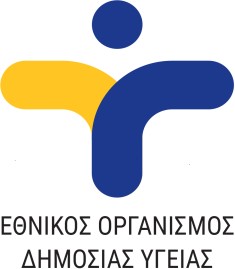 ΛΟΙΜΩΞΗ ΑΠΟ ΤΟΝ ΚΟΡΩΝΟΪΟ SARS–CoV-2 (COVID-19)ΟΔΗΓΙΕΣ ΓΙΑ ΒΡΕΦΙΚΟΥΣ, ΒΡΕΦΟΝΗΠΙΑΚΟΥΣ ΚΑΙ ΠΑΙΔΙΚΟΥΣ ΣΤΑΘΜΟΥΣ16 Φεβρουαρίου 2022Σκοπός των παρακάτω οδηγιών είναι η ενημέρωση των παιδαγωγών και λοιπού προσωπικού των Βρεφικών, Βρεφονηπιακών και Παιδικών Σταθμών της χώρας (και μέσω αυτών και των φιλοξενούμενων παιδιών και των οικογενειών τους) σχετικά με την λειτουργία των Σταθμών κατά την τρέχουσα περίοδο, τα μέτρα πρόληψης της διασποράς του ιού, τις απαραίτητες ενέργειες σε περίπτωση εμφάνισης περιστατικού ύποπτου για λοίμωξη COVID-19 και γενικά την ασφαλή λειτουργία των Βρεφικών, Βρεφονηπιακών και Παιδικών Σταθμών, λαμβάνοντας υπόψη τα πρόσφατα επιδημιολογικά δεδομένα και τα χαρακτηριστικά των παραλλαγών του ιού SARS-CoV-2 που επικρατούν.Η συνέχιση της λειτουργίας των Βρεφικών, Βρεφονηπιακών και Παιδικών Σταθμών κατά τη διάρκεια της πανδημίας–που αναμένεται ότι θα συνεχιστεί κατά τους επόμενους μήνες– είναι εξαιρετικά σημαντική. Η παρουσία στο Σταθμό είναι σημαντική για την παιδαγωγική διαδικασία, την απόκτηση νέων γνώσεων και την ανάπτυξη δεξιοτήτων. Επιπλέον, οι δημιουργικές σχέσεις με τα άλλα φιλοξενούμενα παιδιά και τους διδάσκοντες/παιδαγωγούς, η συμμετοχή στο παιχνίδι και τις αθλητικές δραστηριότητες έχουν μεγάλη σημασία για την κοινωνική και συναισθηματική ολοκλήρωση των παιδιών, τη σωματική και ψυχική τους υγεία. Η πλήρης λειτουργία του Σταθμού είναι σημαντική και για τους γονείς που έτσι έχουν τη δυνατότητα να συμμετέχουν στην παραγωγική διαδικασία.Η ασφαλής λειτουργία των Βρεφικών, Βρεφονηπιακών και Παιδικών Σταθμών έχει θεμελιώδη σημασία, ώστε να προληφθεί κατά το δυνατόν η διασπορά του ιού. Εξαιρετικά σημαντικό είναι επίσης, στη περίπτωση που υπάρξουν κρούσματα σε έναν Σταθμό, να περιχαρακωθεί η διασπορά, ώστε να μειώσει τον αριθμό δευτερογενών κρουσμάτων ιδιαίτερα σε άτομα που ανήκουν σε ευάλωτες ομάδες του πληθυσμού.Η ασφαλής λειτουργία των Βρεφικών, Βρεφονηπιακών και Παιδικών Σταθμών, βασίζεται στη συστηματική εφαρμογή πολλαπλών μέτρων προφύλαξης που λειτουργούν ως σύνολο:Διασφάλιση υψηλής εμβολιαστικής κάλυψης των παιδαγωγών/νηπιαγωγών και των μελών του λοιπού προσωπικού. Ο εμβολιασμός αποτελεί το πιο σημαντικό μέτρο Δημόσιας Υγείας για τον έλεγχο της πανδημίας COVID-19 και τον περιορισμό της διασποράς του ιού SARS-CoV-2.Συστηματική διενέργεια εργαστηριακών διαγνωστικών ελέγχων στα μέλη του προσωπικού, που δεν έχουν εμβολιαστεί ή ολοκληρώσει τον εμβολιασμό τους και δεν έχουν ιστορικό νόσου του τελευταίου 3μήνου, και αυτοδιαγνωστικών ελέγχων στους πλήρως εμβολιασμένους και με προηγηθείσα νόσο COVID-19 τελευταίου 3μήνου εργαζόμενους, για την έγκαιρη αναγνώριση ασυμπτωματικών ατόμων και την πρόληψη της διασποράς του ιούΣωστή χρήση κατάλληλης προστατευτικής μάσκας από όλα τα μέλη του προσωπικού, καθώς και από όλα τα άτομα που εισέρχονται στο χώρο (π.χ προσωπικό τεχνικών/υποστηρικτικών υπηρεσιών.Συντονισμένη προσπάθεια για λειτουργία σε σταθερές ομάδες παιδιών οι οποίες συστηματικά δεν έρχονται σε επαφή μεταξύ τους, όσο είναι εφικτόσυχνή και ορθή εφαρμογή υγιεινής των χεριών (πλύσιμο με σαπούνι και νερό ή/και εφαρμογή αντισηπτικού χεριών)καλός αερισμός των αιθουσών, καθαριότητα χώρων και τακτική εφαρμογή απολυμαντικού σε επιφάνειεςαποφυγή συναθροίσεων παιδιών και προσωπικού και αποφυγή επίσκεψης στον Σταθμό άλλων ατόμων όταν αυτό δεν είναι απαραίτητοαποχή από κάθε δραστηριότητα του Σταθμού όσων εκδηλώνουν πυρετό ή/και άλλα συμπτώματα συμβατά με COVID-19, και προστασία παιδιών και μελών του προσωπικού που ανήκουν σε ευάλωτες ομάδες.Είναι σημαντικό να ορίζονται και να συμφωνούνται σε τοπικό επίπεδο οι ακριβείς τρόποι εφαρμογής των γενικών αρχών των μέτρων προφύλαξης στους Βρεφικούς, Βρεφονηπιακούς και Παιδικούς Σταθμούς, με πρωτοβουλία και επινοητικότητα τόσο σε σχέση με την όλη οργάνωση, όσο και σε σχέση με την αξιοποίηση χώρων και άλλων πόρων που ενδεχομένως διατίθενται στην κάθε δομή και ευρύτερη κοινότητα.Α. 1 Ενίσχυση εμβολιασμούΟ εμβολιασμός έναντι του ιού SARS-CoV-2 αποτελεί θεμελιώδες μέτρο πρόληψης της νόσου και περιορισμού των επιπτώσεων της πανδημίας COVID-19.Ο εμβολιασμός προσφέρει σημαντική προστασία έναντι της συμπτωματικής ή της σοβαρής νόσου και μειώνει την πιθανότητα ασυμπωματικής λοίμωξης και μετάδοσης της νόσου σε μη εμβολιασμένα άτομα.Η επίτευξη του υψηλότερου δυνατού επιπέδου εμβολιαστικής κάλυψης μεταξύ των εργαζομένων των Βρεφικών, Βρεφονηπιακών και Παιδικών Σταθμών, αλλά και μεταξύ των μελών των οικογενειών των παιδιών που φιλοξενούνται σε αυτούς, αποκτά κεντρικό ρόλο, δεδομένης της στενής συνύπαρξης και συχνά άμεσης σωματικής επαφής με παιδιά που δεν εντάσσονται στις συστάσεις εμβολιασμού καθώς και των ειδικών συνθηκών, όπως η μη εφαρμογή μάσκας σε παιδιά <4 ετών και η πλημμελής συμμόρφωση στους κανόνες ατομικής υγιεινής και τήρησης φυσικής απόστασης.Α.2 Συστηματική και ορθή χρήση μάσκαςΗ χρήση μάσκας προτείνεται από τους διεθνείς και ευρωπαϊκούς φορείς Δημόσιας Υγείας ως μέρος ενός συνόλου μέτρων δημόσιας υγείας, όπως η τήρηση κοινωνικών αποστάσεων, η υγιεινή των χεριών, η αναπνευστική υγιεινή και ο επαρκής φυσικός αερισμός των κλειστών χώρων, για την πρόληψη και τον έλεγχο της μετάδοσης συγκεκριμένων αναπνευστικών ιών συμπεριλαμβανομένων των ιών SARS-CoV-2 και γρίπης.Δεδομένου ότι ο ιός μεταδίδεται μέσω σταγονιδίων που παράγονται από άτομο που έχει μολυνθεί είτε εμφανίζει συμπτώματα είτε όχι, η χρήση της μάσκας προστατεύει το άτομο που τη φορά αλλά ακόμη περισσότερο τους άλλους, αφού αποτελεί φυσικό φραγμό των σταγονιδίων αυτών με διττό ρόλο: αφενός τη μείωση της εκπομπής σταγονιδίων, (από συμπτωματικά άτομα αλλά και από ασυμπτωματικούς ή προσυμπτωματικούς φορείς που αγνοούν τη μολυσματικότητα τους), αφετέρου τη μείωση της πρόσληψης και εισπνοής σταγονιδίων, από αυτόν που τη φορά.Η ευρεία χρήση της μάσκας συμβάλλει σημαντικά στον περιορισμό της μετάδοσης της λοίμωξης και κατά συνέπεια στη διατήρηση της κοινωνικής δραστηριότητας και τη συνέχιση της παιδαγωγικής διαδικασίας.Η σωστή χρήση μάσκας έχει αποδειχθεί ότι είναι ασφαλής και μπορεί να προστατεύσει αποτελεσματικά από τη μετάδοση της λοίμωξης. Για τους λόγους αυτούς πολλοί διεθνείς οργανισμοί συστήνουν την καθολική χρήση μάσκας στην κοινότητα αλλά και στις διάφορες βαθμίδες εκπαίδευσης και προσχολικής αγωγής. Με την καθολική χρήση της μάσκας από όλους τους εργαζομένους στους Βρεφικούς, Βρεφονηπιακούς και Παιδικούς Σταθμούς προστατεύονται όχι μόνο οι εργαζόμενοι και τα παιδιά αλλά και τα μέλη της οικογένειας τους και ιδιαίτερα τα άτομα αυξημένου κινδύνου, όπως οι ηλικιωμένοι και άτομα με υποκείμενα χρόνια νοσήματα.Παρά την ευρεία εφαρμογή του εμβολιασμού στους εργαζόμενους των Βρεφικών, Βρεφονηπιακών και Παιδικών Σταθμών και δεδομένου του μη εμβολιασμού των παιδιών που φοιτούν σε αυτούς, είναι αναπόφευκτο να υπάρχει μικτός πληθυσμός πλήρως εμβολιασμένων και ανεμβολίαστων ατόμων. Το γεγονός αυτό, σε συνδυασμό με την επικράτηση στελεχών του ιού SARS-CoV-2 που χαρακτηρίζονται από αυξημένη μεταδοτικότητα, καθιστά απαραίτητη την καθολική εφαρμογή μάσκας στους Σταθμούς από τους εργαζόμενους, αλλά και τους απολύτως αναγκαίους επισκέπτες, ανεξάρτητα από το ιστορικό εμβολιασμού ή το επίπεδο κυκλοφορίας του ιού στην κοινότητα. Κατά συνέπεια, συνιστάται η χρήση μάσκας από όλο το προσωπικό τόσο κατά τη διάρκεια των δραστηριοτήτων στους εσωτερικούς χώρους όσο και στα διαλείμματα καθώς και κατά τη μεταφορά με σχολικό λεωφορείο ή άλλο μεταφορικό μέσο στο οποίο βρίσκονται με άλλα άτομα. Στους εξωτερικούς χώρους είναι ιδιαίτερα σημαντική η χρήση της μάσκας σε περιπτώσεις αδυναμίας τήρησης αποστάσεων και συνθηκών συγχρωτισμού.Καταστάσεις κατά τις οποίες η χειλεοανάγνωση είναι σημαντικήΣε περιπτώσεις που η χειλεοανάγνωση είναι σημαντική για την επικοινωνία ή/και την εκπαίδευση των παιδιών (π.χ. λογοθεραπεία, κωφά παιδιά κλπ.), αντί για συνήθη μάσκα, μπορεί οι παιδαγωγοί να χρησιμοποιούν διαφανή ολοπρόσωπη προστατευτική προσωπίδα ή ειδική υφασμάτινη μάσκα με διαφανές πρόσθιο τμήμα στο μέρος του στόματος.Περισσότερες πληροφορίες για την ορθή χρήση μάσκας από τα παιδιά και τους ενήλικες περιλαμβάνονται στο Παράρτημα Ι και στην εγκύκλιο του Υπουργείου Υγείας «Συστάσεις αναφορικά́ με την χρήση της μάσκας στο πλαίσιο της πανδημίας COVID- 19», ΑΔΑ:Ω5Π7465ΦΥΟ-6ΣΒ, Δ1α/ΓΠ 17917, 22/03/21.Α.3 Μέτρα για την αποτροπή εισαγωγής του ιού στο χώρο του Βρεφικού, Βρεφονηπιακού και Παιδικού ΣταθμούΌλα τα παιδιά και τα μέλη του προσωπικού που εμφανίζουν πυρετό ή/και άλλα συμπτώματα που μπορεί να εμφανιστούν σε άτομα με λοίμωξη COVID- 19, απαγορεύεται να προσέρχονται στον Βρεφικό, Βρεφονηπιακό ή τον Παιδικό Σταθμό. Στις περιπτώσεις αυτές συστήνεται η επικοινωνία από την οικογένεια με ιατρό και εξατομικευμένη αξιολόγηση σχετικά με την ένδειξη εργαστηριακού διαγνωστικού ελέγχου για την ανίχνευση του ιού.Ενημέρωση και ευαισθητοποίηση γονέων για τη συμμόρφωση στη δέσμευση αυτή και τον εκ των προτέρων εναλλακτικό προγραμματισμό. Επίσης, πρόβλεψη για τη διατήρηση της ασφαλούς λειτουργίας του Σταθμού σε περιπτώσεις απουσίας του προσωπικού λόγω ασθένειαςΣύσταση προς τους γονείς για έλεγχο των παιδιών για ενδεχόμενη εμφάνιση συμπτωμάτων (πιθανώς και με θερμομέτρηση) πριν την αναχώρησή τους από το σπίτιΤο προσωπικό που υποδέχεται τα παιδιά, πριν την είσοδο στο χώρο υποβάλλει ερωτήσεις για να επιβεβαιώσει την απουσία πυρετού ή/και άλλων συμπτωμάτων και εκτιμά αδρά την υγεία των προσερχόμενων παιδιών, και σε περίπτωση υποψίας προβλήματος συζητά το θέμα με γονέα/κηδεμόναΓονείς/κηδεμόνες με συμπτώματα λοίμωξης του αναπνευστικού ή/και πυρετό δεν επιτρέπεται να συνοδεύουν τα παιδιά και σε περίπτωση που επιβεβαιωθεί λοίμωξή τους από τον κορωνοϊό SARS-CoV-2,θα πρέπει να ενημερώνουν άμεσα τον υπεύθυνο του Βρεφικού, Βρεφονηπιακού ή Παιδικού Σταθμού και να ακολουθούν τις οδηγίες για κατ’ οίκον απομόνωση του οικογενειακού περιβάλλοντος συμπεριλαμβανομένων των παιδιών.Κάθε Βρεφικός, Βρεφονηπιακός ή Παιδικός Σταθμός πρέπει ορίσει υπεύθυνο διαχείρισης COVID-19 και να καταγράφει συστηματικά τις αναφορές για συμπτώματα συμβατά με COVID-19 σε παιδιά ή/και μέλη του προσωπικού και να παρακολουθεί την πορεία τους.Στη φάση της προσαρμογής των παιδιών στον Βρεφικό, Βρεφονηπιακό ή τον Παιδικό Σταθμό, είναι δυνατόν να επιτραπεί σε έναν γονέα/κηδεμόνα να παραμείνει για λίγη ώρα με το παιδί στον χώρο, με την προϋπόθεση ότι είναι ελεύθερος συμπτωμάτων συμβατών με λοίμωξη αναπνευστικού συστήματος και με σχολαστική τήρηση των κανόνων υγιεινής (τήρηση αποστάσεων γονέα- παιδιού από τα υπόλοιπα άτομα, χρήση μάσκας από τον γονέα, κατά την προσέλευση εφαρμογή αντισηπτικού χεριών από τον γονέα ή πλύσιμο χεριών με σαπούνι και νερό). Επίσης, προτείνεται η διαδοχική προσέλευση σε προκαθορισμένη ώρα των γονέων που θα συνοδεύουν παιδιά στην περίοδο της προσαρμογής τους, ώστε να αποφευχθεί ο συνωστισμός και να διασφαλίζεται η τήρηση των αποστάσεων.Α.4 Τήρηση κανόνων ατομικής υγιεινήςΕκπαίδευση των παιδιών ανάλογα με τις δυνατότητες της ηλικίας τους και συστηματική εφαρμογή της υγιεινής των χεριών. Προϋπόθεση είναι η εξασφάλιση υποδομών και υλικών, όπως νιπτήρες με τρεχούμενο νερό και υγρό σαπούνι καθώς και αλκοολούχα αντισηπτικά διαλύματα που θα εφαρμόζονται πάντα με την επίβλεψη ή βοήθεια ενήλικα.Η υγιεινή των χεριών πρέπει να εφαρμόζεται από παιδιά και προσωπικόΚατά την είσοδο στο χώροΌταν τα χέρια είναι εμφανώς λερωμένα (σαπούνι και νερό)Πριν και μετά:Την προετοιμασία ή τη χορήγηση γεύματοςΤο γεύμαΤη χρήση της τουαλέταςΜετά:Την επαφή με εκκρίσεις ή σωματικά υγράΤο παιχνίδι σε εξωτερικό χώροΤο χειρισμό απορριμμάτωνΤο πλύσιμο των χεριών με υγρό σαπούνι και νερό, για τουλάχιστον 20 δευτερόλεπτα, θα ακολουθείται από προσεκτικό στέγνωμα με χάρτινες χειροπετσέτες μιας χρήσης και απόρριψή τους στους κάδους απορριμμάτων.Εναλλακτικά, συστήνεται η εφαρμογή αλκοολούχου αντισηπτικού διαλύματος, πάντα με την επίβλεψη ή βοήθεια του παιδαγωγικού προσωπικού ώστε να διασφαλίζεται η ορθή διαδικασία. Η υγιεινή των χεριών για τουλάχιστον 20 δευτερόλεπτα με χρήση αλκοολούχου αντισηπτικού διαλύματος, που θα βρίσκεται κοντά στην είσοδο κάθε αίθουσας διδασκαλίας, θα πρέπει να εφαρμόζεται συχνά και σε κάθε περίπτωση που αυτό κρίνεται απαραίτητο.Συστήνεται η εφαρμογή αλκοολούχου αντισηπτικού διαλύματος πριν και μετά τη χρήση εξοπλισμού, όπως πληκτρολόγιο υπολογιστή, σε περίπτωση που αυτός είναι κοινόχρηστος.Τα αλκοολούχα αντισηπτικά πρέπει να φυλάσσονται μακριά από τα παιδιά Νηπιαγωγείου, Παιδικού ή Βρεφονηπιακού Σταθμού και να χρησιμοποιούνται μόνο υπό επίβλεψη, προς αποφυγή του κινδύνου δηλητηρίασης από αυτά.Τήρηση των κανόνων αναπνευστικής υγιεινής. Σε βήχα ή φτέρνισμα, κάλυψη της μύτης και του στόματος με το μανίκι στο ύψος του αγκώνα ή με χαρτομάντιλο, απόρριψη του χρησιμοποιημένου χαρτομάντιλου στους κάδους απορριμμάτων και επιμελές πλύσιμο των χεριώνΑποφυγή επαφής χεριών με τα μάτια, τη μύτη και το στόμα για τη μείωση του κινδύνου μόλυνσηςΑποφυγή κοινής χρήσης προσωπικών αντικειμένων και ατομικών παιχνιδιών. Αποφυγή κοινής χρήσης των μολυβιών, των στυλό, των μαρκαδόρων και άλλων προσωπικών αντικειμένων.Τα παιδιά δεν πρέπει να πίνουν νερό απευθείας από τη βρύση με το στόμα, καθώς και να χρησιμοποιούν κοινά σκεύη όπως ποτήρια και μπουκάλια. Είναι καλό το κάθε παιδί να έχει σταθερά το δικό του ποτήρι ή παγούρι.Αποφυγή στενής επαφής, εφόσον αυτό είναι δυνατό, με οποιοδήποτε άτομο εμφανίζει πυρετό ή συμπτώματα από το αναπνευστικό, όπως βήχα ή πταρμόΓια την καλύτερη εκπαίδευση των παιδιών, μπορεί να τοποθετούνται σε διάφορους χώρους του Σταθμού αφίσες ή εικόνες με τον ενδεδειγμένο τρόπο εφαρμογής των μέτρων ατομικής υγιεινήςΣυνιστάται η χρήση υφασμάτινης μπλούζας εργασίας από το προσωπικό των Βρεφικών, Βρεφονηπιακών και Παιδικών Σταθμών η οποία πρέπει να πλένεται συχνά (εάν είναι δυνατόν καθημερινά) με κοινό απορρυπαντικό σε υψηλή θερμοκρασία (60° C).Είναι σημαντικό να γίνεται συστηματική εκπαίδευση των παιδιών με επαναλαμβανόμενες δραστηριότητες εφαρμογής των μέτρων προφύλαξης για την εξοικείωση των μικρών παιδιών, με επεξήγηση της λογικής των μέτρων σε συνδυασμό με τη συζήτηση των χαρακτηριστικών του ιού και της νόσου με τρόπο κατάλληλο για την κάθε ηλικία.Α.5 Μέτρα περιορισμού των στενών επαφών μεταξύ των παιδιών, του προσωπικού και των γονέων/κηδεμόνωνΚύριο μέτρο περιορισμού των στενών επαφών για τα μικρά παιδιά, και ιδίως τα παιδιά των Βρεφικών, Βρεφονηπιακών και Παιδικών Σταθμών, είναι ο διαχωρισμός τους σε μικρές ομάδες που αποτελούνται σταθερά από τα ίδια παιδιά και δεν αναμιγνύονται μεταξύ τους. Ο ακριβής τρόπος εφαρμογής αυτού του μέτρου εξαρτάται από τις συνθήκες του κάθε επιμέρους χώρου.Συστήνεται οι δραστηριότητες των τμημάτων να πραγματοποιούνται σε μία συγκεκριμένη αίθουσα για κάθε ομάδα παιδιών και με το ίδιο προσωπικό.Θα πρέπει να αποφεύγεται η ανάμιξη και αλληλεπίδραση παιδιών από διαφορετικά τμήματα/αίθουσες καθώς και η οργάνωση διατμηματικών εκδηλώσεων ή ομαδικών δραστηριοτήτων και παιχνιδιώνΠροτείνεται η οργάνωση του χρόνου και της δημιουργικής απασχόλησης να περιλαμβάνει τη δημιουργία μικρών υποομάδων παιδιών σε κάθε αίθουσα, ώστε να διευκολύνεται το έργο των παιδαγωγών για την τήρηση των αποστάσεων και των μέτρων υγιεινήςΠροτείνεται η αποφυγή ή η τροποποίηση της χρήσης κοινόχρηστων χώρων όπως η τραπεζαρία. Τα γεύματα μπορούν να προσφέρονται στις αίθουσες, ή εάν δεν μπορούν να γίνουν οι απαιτούμενες χωροταξικές ρυθμίσεις για αυτό, η τραπεζαρία θα χρησιμοποιείται σε διαφορετικούς χρόνους για κάθε ομάδα παιδιών, ώστε να αποφευχθεί ο συνωστισμός ή/και η ανάμιξη παιδιών από διαφορετικές ομάδεςΣτους χώρους ύπνου των παιδιών, συστήνεται η τήρηση της μέγιστης δυνατής απόστασης μεταξύ των κρεβατιών/στρωμάτων, καθώς και η διάκριση και φυσικός διαχωρισμός των περιοχών του χώρου, που θα καταλαμβάνονται από παιδιά συγκεκριμένων τμημάτων (προς αποφυγή ανάμιξης κατά την ώρα ύπνου, παιδιών διαφορετικών τμημάτων). Συστήνεται η τοποθέτηση των παιδιών με τη διάταξη “κεφάλι – πόδια” και επισημαίνεται ότι σε καμία περίπτωση δεν εφαρμόζεται μάσκα σε παιδί κατά τον ύπνο.Ανάλογα με τη διαθέσιμη υποδομή και τη χωροταξική διάταξη, προτείνεται και ο καταμερισμός των τουαλετών και νιπτήρων ώστε να γίνεται η χρήση τους τμηματικά από συγκεκριμένες ομάδες παιδιώνΑποφυγή του συνωστισμού και περιορισμός των επαφών μεταξύ παιδιών- γονέων-προσωπικού κατά την προσέλευση και αποχώρηση από τον Βρεφικό, Βρεφονηπιακό ή Παιδικό Σταθμό. Ενδεικτικά, μπορεί να εφαρμοστεί σταδιακή προσέλευση και αποχώρηση σε συνεννόηση με τους γονείς/κηδεμόνες και εφαρμογή πρακτικών μέτρων για τήρηση αποστάσεων (π.χ. γραμμές στο δάπεδο).Είσοδος στο χώρο μόνο των παιδιών και του απαραίτητου προσωπικού. Τα παιδιά θα παραλαμβάνονται από συγκεκριμένο μέλος του προσωπικού πριν την είσοδο στο χώρο του Σταθμού και θα οδηγούνται στην αίθουσα.Διασφάλιση ασφαλούς τρόπου μεταφοράς των μαθητών από και προς το Σταθμό. Σε περίπτωση που η μεταφορά γίνεται με σχολικά λεωφορεία, συστήνεται η τοποθέτηση του μαθητή σε προκαθορισμένη θέση η οποία δε θα αλλάζει. Παιδιά ίδιας οικογένειας και παιδιά που ανήκουν στο ίδιο τμήμα προτιμάται να κάθονται σε διπλανές θέσεις. Η συστηματική χρήση μάσκας καθ’ όλη τη διάρκεια της διαδρομής από το προσωπικό, είναι απαραίτητη. Η εφαρμογή μάσκας συστήνεται επίσης και σε παιδιά άνω 4 ετών υπό επίβλεψη και υποβοήθηση. Εάν υπάρχει δυνατότητα, να παραμένουν κενές θέσεις ανάμεσα στους επιβάτες. Στα σχολικά λεωφορεία συνιστάται να υπάρχουν ανοικτά παράθυρα όσο επιτρέπουν οι καιρικές συνθήκες. Εάν δεν μπορεί να αποφευχθεί η χρήση πούλμαν με παράθυρα που δεν ανοίγουν, ρύθμιση εξαερισμού σε εισαγωγή αέρα (όχι ανακύκλωση), εάν είναι δυνατόν από σημεία της οροφής.Οργάνωση λειτουργίας με βέλτιστη αξιοποίηση των εξωτερικών χώρων για δραστηριότητες και παιχνίδι. Αποφυγή ανάμιξης στο προαύλιο των παιδιών που δεν ανήκουν στην ίδια ομάδα ή τμήμα. Μπορεί να χρησιμοποιηθεί ειδική διαγράμμιση στο προαύλιο για την οριοθέτηση του «χώρου» κάθε ομάδας παιδιών. Εάν υπάρχει η δυνατότητα, προαυλισμός σε διαφορετικό χρόνο ή/και χώρο.Τήρηση της φυσικής απόστασης και των κανόνων ατομικής υγιεινής όσο είναι δυνατό κατά τη διάρκεια αθλητικών δραστηριοτήτων.Κατά τη διάρκεια αθλητικών δραστηριοτήτων:Τήρηση της φυσικής απόστασης (ανάλογα με το είδος της αθλητικής δραστηριότητας) και των κανόνων ατομικής υγιεινής. Ιδιαίτερη έμφαση πρέπει να δίνεται στην εφαρμογή της υγιεινής των χεριών μετά την άθληση και την επαφή με άψυχα αντικείμενα (π.χ μπάλες, όργανα γυμναστικής κτλ).Λόγω της αυξημένης εκπνοής και εκπομπής σταγονιδίων κατά την άθληση και τον αυξημένο κίνδυνο μετάδοσης της νόσου στοεσωτερικό σε σύγκριση με το εξωτερικό περιβάλλον, συστήνεται η προτίμηση εξωτερικών χώρων για τις αθλητικές δραστηριότητες, όταν αυτό είναι εφικτό.Συμμετοχή του μικρότερου δυνατού αριθμού ατόμων (παιδιών, προσωπικού, προπονητών, θεατών κτλ)Μέριμνα για την αποφυγή ανάμιξης παιδιών διαφορετικών τμημάτων σε οργανωμένες ή μη αθλητικές δραστηριότητεςΤα παιδιά ΔΕΝ πρέπει να φέρνουν μαζί τους παιχνίδια στο Σταθμό (π.χ. μπάλες κλπ.).Σχετικά με τις μπάλες και λοιπά όργανα γυμναστικής/αθλοπαιδιών, τα παιδιά κάθε τμήματος πρέπει να παίζουν μόνο μεταξύ τους, κατά προτίμηση χρησιμοποιώντας συγκεκριμένη μπάλα (ή μπάλες), με την έγκριση ή/και επίβλεψη παιδαγωγού.Τήρηση των μέτρων σχετικά με τον περιορισμό των αθλητικών δραστηριοτήτων (στο σύνολο τους ή ανά κατηγορία), ανάλογα με τις ισχύουσες κάθε φορά οδηγίες και την επιδημιολογική επιβάρυνση σε τοπικό, περιφερειακό ή εθνικό επίπεδο. Οι περιορισμοί (π.χ. απαγόρευση ομαδικών παιχνιδιών με μπάλα, όπως ποδόσφαιρο, μπάσκετ, βόλεϋ), εάν επιβληθούν στην περιοχή του σταθμού, πρέπει να εφαρμόζονται τόσο στο μάθημα της γυμναστικής όσο και σε προαιρετικές απογευματινές δραστηριότητες καθώς και στα διαλείμματα.Σύσταση για διοργάνωση επιλεκτικών εκδρομών και παιδαγωγικών επισκέψεων με τήρηση όλων των μέτρων απόστασης και ατομικής υγιεινής και διασφάλιση της μη ανάμιξης διαφορετικών τμημάτων, ύστερα από συνεκτίμηση των δυνατοτήτων σε ανθρώπινους και υλικούς πόρους και των τρεχόντων επιδημιολογικών δεδομένωνΑ. 6 Μέτρα Περιβαλλοντικής Υγιεινής και Καθαριότητας/ ΑπολύμανσηςΑερισμός: Η διασφάλιση επαρκούς αερισμού σε όλους τους κλειστούς χώρους, συμπεριλαμβανομένων και των μέσων μεταφοράς των παιδιών, συμβάλλει στη μείωση της κυκλοφορίας μολυσματικών σταγονιδίων στον αέρα και αποτελεί σημαντική παράμετρο για την πρόληψη της μετάδοσης του ιού SARS-CoV-2, σε συνδυασμό και με τα υπόλοιπα προληπτικά μέτρα. Αναλυτικές πληροφορίες, στην σχετική εγκύκλιο του Υπουργείο Υγείας (όπως εκάστοτε επικαιροποιείται): «Συστάσεις για την επαναλειτουργία τωνεκπαιδευτικών μονάδων με έμφαση στον εξαερισμό των εσωτερικών χώρων τους κατά τη χειμερινή περίοδο με απώτερο σκοπό τον περιορισμό της διασποράς του ιού SARS-CoV-2» ΑΔΑ: 6ΦΗΑ465ΦΥΟ-Ν79, Δ1/ΓΠ 986/08-01- 2021)Οδηγίες καθαρισμού και εφαρμογής απολυμαντικών σε επιφάνειεςΣτο Παράρτημα ΙΙΙ περιλαμβάνονται λεπτομερείς οδηγίες για τη διαδικασία καθαρισμού και εφαρμογής απολυμαντικών σε επιφάνειες και εξοπλισμό.Επισημαίνεται ότι ΔΕΝ ενδείκνυται η απολύμανση με ψεκασμό ή εκνέφωση των εσωτερικών ή εξωτερικών χώρων, σύμφωνα και με τις συστάσεις	του	Παγκόσμιου	Οργανισμού	Υγείας (https://www.who.int/publications-detail/cleaning-and-disinfection-of- environmental-surfaces-inthe-context-of-covid-19).Ενίσχυση των προγραμμάτων καθαριότητας χώρων και καθαρισμού ή/και εφαρμογής απολυμαντικού σε επιφάνειες, αντικείμενα και εξοπλισμόΚαθαριότητα σε χώρους, επιφάνειες και αντικείμενα:Παρασκευής και χορήγησης γευμάτων (πριν και μετά κάθε χρήση)Φιλοξενίας και δραστηριοτήτωνΣυχνά αγγιζόμενες επιφάνειες, παιχνίδιαΤουαλέτεςΧώρους ξεκούρασης και ύπνουΠροσπάθεια εξασφάλισης κατά το δυνατόν εξοπλισμού και παιχνιδιών ατομικής χρήσης (π.χ. ατομική κασετίνα με μολύβια και μαρκαδόρους). Ο εξοπλισμός και τα παιχνίδια που χρησιμοποιούνται από περισσότερα παιδιά (πάντα της ίδιας μικρής ομάδας) πρέπει να περιορίζονται στο ελάχιστο.Τα παιδιά ΔΕΝ πρέπει να φέρνουν μαζί τους παιχνίδια στο Νηπιαγωγείο, τον Παιδικό ή Βρεφονηπιακό Σταθμό (π.χ. μπάλες, κούκλες κλπ.).Τακτικός καθαρισμός παιχνιδιών και αντικειμένων:Για την καθημερινή καθαριότητα παιχνιδιών που δεν έχουν έρθει σε επαφή με σωματικά υγρά και εκκρίσεις των παιδιών συστήνεται πλύσιμο με σαπούνι/ απορρυπαντικό και χλιαρό νερό. Τα παιχνίδια μπορούν να τοποθετούνται σε σκεύος με σαπουνόνερο μακριά από τα παιδιά, να καθαρίζονται επιμελώς με τριβή στο τέλος της ημέρας και στη συνέχεια να στεγνώνουν πριν την επαναχρησιμοποίησή τους την επομένη.Παιχνίδια και αντικείμενα που έχουν έρθει σε επαφή με τη στοματική κοιλότητα ή άλλες σωματικές εκκρίσεις των παιδιών πρέπει να πλένονται με σαπούνι/ απορρυπαντικό και νερό, και κατόπιν, αφού ξεπλυθούν και στεγνώσουν, να γίνεται εφαρμογή απολυμαντικού.Ως απολυμαντικό μπορεί να χρησιμοποιείται αλκοολούχο διάλυμα 70- 90%, μαντηλάκι εμποτισμένο με αιθυλική αλκοόλη 70% ή άλλο απολυμαντικό με εγκεκριμένη από τον ΕΟΦ μικροβιοκτόνο/ ιοκτόνο δράση, λαμβάνοντας υπόψη και τη συμβατότητά του με το υλικό κατασκευής των παιχνιδιών. Στις περιπτώσεις χρήσης απολυμαντικού χρειάζεται ξέβγαλμα με νερό και στέγνωμα πριν τη χρήση των παιχνιδιών/ αντικειμένων από τα παιδιά.Το άτομο που καθαρίζει τα παιχνίδια/ αντικείμενα πρέπει να φέρει εξοπλισμό Ατομικής Προστασίας.Τα βιβλία και τα άλλα είδη από χαρτί που χρησιμοποιούνται δεν χρειάζονται ειδικό καθαρισμό ή εφαρμογή απολυμαντικού.Απομάκρυνση παιχνιδιών που δεν μπορούν να πλένονται/ απολυμαίνονται συχνά (π.χ. υφασμάτινα, λούτρινα κ.λπ.). Παιχνίδια που δεν πλένονται/ απολυμαίνονται ΔΕΝ πρέπει να χρησιμοποιούνταιΠΡΟΣΟΧΗ!Τα είδη καθαρισμού και απολύμανσης πρέπει να βρίσκονται μακριά από τα παιδιάΚαλός αερισμός και πρόληψη εισπνοής ερεθιστικών και πιθανώς τοξικών ουσιών κατά τον καθαρισμό/ εφαρμογή απολυμαντικούΥπεύθυνος COVΙD-19 στο ΣταθμόΣε κάθε Βρεφικό, Βρεφονηπιακό ή Παιδικό Σταθμό, ορίζεται από τονυπεύθυνος διαχείρισης COVID-19 και ο αναπληρωτής του.Ο υπεύθυνος διαχείρισης COVID-19:Ενημερώνει και εκπαιδεύει το προσωπικό σχετικά με την έγκαιρη αναγνώριση και τη διαχείριση υπόπτων κρουσμάτων λοίμωξης COVID- 19.Έχει την ευθύνη επικοινωνίας με τις οικογένειες των παιδιών, την Διεύθυνση Δημόσιας Υγείας και Κοινωνικής Μέριμνας της οικείας Περιφερειακής Ενότητας και άλλους εμπλεκόμενους φορείς όπως ο ΕΟΔΥ (για συνδρομή στην επιδημιολογική διερεύνηση και εκτίμηση κινδύνου, εάν χρειαστεί).ενημερώνεται για τις τρέχουσες οδηγίες σχετικά με θέματα COVID-19έχει την ευθύνη για την τήρηση αρχείου καταγραφής απουσιών που σχετίζονται με συμπτώματα τα οποία μπορεί να εμφανιστούν σε άτομο με COVID-19, για μαθητές και προσωπικό, και την παρακολούθηση της πραγματοποίησης από αυτούς διαγνωστικού τεστ για COVID-19 (εφόσον συστηθεί από ιατρό) και του αποτελέσματός του,διαμορφώνει λίστες ατόμων που ήρθαν σε επαφή με ύποπτο ή επιβεβαιωμένο περιστατικό COVID-19, για την ιχνηλάτηση επαφών και την επιδημιολογική διερεύνηση,έχει την ευθύνη διαμόρφωσης, εξοπλισμού και λειτουργίας του προκαθορισμένου χώρου απομόνωσης περιστατικού που εμφανίζει συμπτώματα συμβατά με COVID-19 στο  Σταθμό.Διενέργεια συστηματικών προληπτικών εργαστηριακών διαγνωστικών ελέγχων σε εργαζόμενους Βρεφικών, Βρεφονηπιακών και ΠαιδικώνΤα μέλη του προσωπικού που είναι πλήρως εμβολιασμένα καθώς και όσοι έχουν ιστορικό προηγηθείσας λοίμωξης COVID-19 το τελευταίο 3μηνο, θα πρέπει να υποβάλλονται σε αυτοδιαγνωστικό έλεγχο. Η διενέργεια αυτοδιαγνωστικού ελέγχου (self-test) είναι υποχρεωτική. Ο υποχρεωτικός αυτοδιαγνωστικός έλεγχος διενεργείται δύο φορές ανά σχολική εβδομάδα, κατά προτίμηση όσο το δυνατό πιο κοντά χρονικά προ της προσέλευσης στον Βρεφικό, Βρεφονηπιακό ή Παιδικό Σταθμό και έως είκοσι τέσσερις (24) ώρες πριν από την προσέλευση.Τα μέλη του προσωπικού που δεν έχουν λάβει καμία δόση εμβολίου ή δεν έχουν ολοκληρώσει το πρόγραμμα εμβολιασμού τους έναντι COVID-19, καθώς και όσοι δεν έχουν ιστορικό νόσου COVID-19 εντός του τελευταίου 3μήνου, θα πρέπει να υποβάλλονται σε εργαστηριακό διαγνωστικό έλεγχο (ταχεία δοκιμασία ανίχνευσης αντιγόνου, rapid test) δύο φορές την εβδομάδα και να προσκομίζουν αρνητικό αποτέλεσμα προ της ανάληψης των καθηκόντων τους. Ο έλεγχος διενεργείται όσο το δυνατό πιο κοντά χρονικά προ της προσέλευσης στον Βρεφικό, Βρεφονηπιακό ή Παιδικό Σταθμό και έως 48 ώρες πριν από την προσέλευση.Τα αποτελέσματα των παραπάνω διαγνωστικών ελέγχων συστήνεται να είναι διαθέσιμα για την προσέλευση στην εργασία, τις ημέρες Δευτέρα και Πέμπτη.Η συστηματική διενέργεια των αυτοδιαγνωστικών ελέγχων και των εργαστηριακών διαγνωστικών ελέγχων:αποτελεί συμπληρωματικό μέτρο για την έγκαιρη αναγνώριση ασυμπτωματικού ατόμου με νόσο COVID-19ι τον περιορισμό της διασποράς του ιού SARS-CoV-2 στους Βρεφικούς, Βρεφονηπιακούς ή Παιδικούς Σταθμούς και σε καμία περίπτωση δεν υποκαθιστά τις δέσμες των λοιπών προληπτικών μέτρων (μάσκες, φυσική απόσταση, μέτρα ατομικής υγιεινής, αερισμός χώρων και υγιεινή περιβάλλοντος). Δεδομένων των περιορισμών που υφίστανται στην αξιολόγηση των αποτελεσμάτων των αυτοδιαγνωστικών ελέγχων, επισημαίνεται ότι αφενός μεν το αρνητικό αποτέλεσμα σε καμία περίπτωση δεν αποτελεί λόγο χαλάρωσης των εφαρμοζόμενων μέτρων, αφετέρου δε το θετικό αποτέλεσμα χρειάζεται επιβεβαίωση.δεν θα πρέπει να παρεμβαίνει/καθυστερεί τη στρατηγική εργαστηριακού ελέγχου σε άτομο που εμφανίζει συμπτώματα που μπορεί να εμφανιστούν στο πλαίσιο λοίμωξης COVID-19. Άτομα με συμπτώματα, θα πρέπει να υποβάλλονται σε διαγνωστικό εργαστηριακό έλεγχο με ταχύ τεστ ανίχνευσης αντιγόνου (rapid test) ή με μοριακό έλεγχο (RT-PCR) σε δομή υγείας, ακόμη και εάν διαθέτουν πρόσφατο αρνητικό αποτέλεσμα αυτοδιαγνωστικού ελέγχου.Διαχείριση μεμονωμένων περιστατικών COVID-19Α) Διαχείριση παιδιού που εκδηλώνει συμπτώματα ύποπτα για λοίμωξη COVID-19Εάν ένα παιδί που φιλοξενείται σε Βρεφικό, Βρεφονηπιακό ή Παιδικό Σταθμό εκδηλώσει συμπτώματα που μπορεί να εμφανιστούν σε παιδί με λοίμωξη COVID-19 (βλ. Παράρτημα IΙ), εκτός του χώρου του Σταθμού, παραμένει στο σπίτι και ειδοποιείται ο Σταθμός με ευθύνη των γονέων/κηδεμόνων.Εάν ένα παιδί εμφανίσει συμπτώματα που μπορεί να εμφανιστούν σε παιδί με λοίμωξη COVID-19 (βλ. Παράρτημα IΙ), όταν βρίσκεται στον Σταθμό, γίνονται τα παρακάτω εκ μέρους του Υπευθύνου COVID-19:Επικοινωνία με την οικογένεια για παραλαβή του παιδιούΑπομόνωση του παιδιού σε προκαθορισμένο καλά αεριζόμενο χώρο, με επίβλεψη, μακριά από τα υπόλοιπα παιδιά και εφαρμογή απλής χειρουργικής μάσκαςΕφαρμογή υγιεινής χεριών και αναπνευστικής υγιεινής από το παιδί και το/τα άτομο/α που το φροντίζουνΧρήση εξοπλισμού ατομικής προστασίας από το προσωπικό (μάσκα, γάντια, και –σε περίπτωση κινδύνου εκτίναξης βιολογικών υγρών ή αναπνευστικών εκκρίσεων– ποδιά αδιάβροχη και οφθαλμική προστασία με γυαλιά ή ασπίδα προσώπου).Επιμελής καθαρισμός του χώρου και εφαρμογή απολυμαντικού σε επιφάνειες μετά την αναχώρηση του παιδιού με χρήση εξοπλισμού ατομικής προστασίας.Γίνεται ιατρική αξιολόγηση με πρωτοβουλία των γονέων/κηδεμόνων και σε συνεργασία με αυτούς. Εφόσον, σύμφωνα με την αξιολόγηση αυτή, το παιδί χαρακτηριστεί ως ύποπτο κρούσμα COVID-19 χωρίς να υπάρχει εναλλακτική διάγνωση πρέπει να γίνει διαγνωστικό τεστ για COVID- 191.Επισημαίνεται ότι στην περίπτωση αυτή, ΔΕΝ συστήνεται η διενέργεια αυτοδιαγνωστικού ελέγχου (self test).Εν αναμονή του αποτελέσματος, το παιδί παραμένει σε απομόνωση κατ’ οίκον (εφόσον κρίνεται από τον ιατρό ότι η κατάστασή του δεν απαιτεί νοσηλεία σε νοσοκομείο), σε καλά αεριζόμενο δωμάτιο, ενώ ο σταθμός συνεχίζει κανονικά τη λειτουργία του (https://eody.gov.gr/neos- koronoios-covid-19-odigies-gia-frontida-ypoptoy-kroysmatos-sto-spiti/).Εάν η ιατρική αξιολόγηση που έγινε σε συνεργασία με τους γονείς/κηδεμόνες οδηγήσει στο συμπέρασμα ότι δεν προκύπτουν ενδείξεις λοίμωξης COVID- 19,τότε το παιδί μπορεί να επιστρέψει στον Σταθμό όταν τα συμπτώματα υφεθούν ή παρέλθει τυχόν άλλο (πέρα από COVID-19) πρόβλημα υγείας. Για την επιστροφή δεν είναι απαραίτητη η προσκόμιση ιατρικής βεβαίωσης.1 Μοριακό τεστ (PCR) ή ταχύ τεστ ανίχνευσης αντιγόνου (rapid test).Παιδί με συμπτώματα που μπορεί να εμφανιστούν στο πλαίσιο λοίμωξης COVID-19 και σύμφωνα με την ιατρική αξιολόγηση μπορεί να είναι ύποπτο κρούσμα και για τον οποίο –ως εκ τούτου– συνιστάται διαγνωστικό τεστ για COVID-19, αλλά για οποιοδήποτε λόγο δεν έγινε τεστ παρά τις συστάσεις, δεν πρέπει να προσέλθει στο σταθμό για 10 ημέρες από την έναρξη των συμπτωμάτων και εφόσον έχουν συμπληρωθεί τρία 24ωρα απυρεξίας (χωρίς τη λήψη αντιπυρετικού) και έχουν βελτιωθεί τα συμπτώματα.Β) Διαχείριση μέλους του προσωπικού που εκδηλώνει συμπτώματα που μπορεί να εμφανιστούν σε άτομο με λοίμωξη COVID-19Εάν ένα μέλος του προσωπικού εκδηλώσει συμπτώματα που μπορεί να εμφανιστούν σε άτομο με λοίμωξη COVID-19 εκτός του χώρου του Σταθμού, παραμένει στο σπίτι και με ευθύνη του ειδοποιείται ο Σταθμός.Εάν ένα μέλος του προσωπικού εκδηλώσει συμπτώματα που μπορεί να εμφανιστούν σε άτομο με λοίμωξη COVID-19 όταν είναι στον Σταθμό, αποχωρεί από το χώρο του Σταθμού μετά από συνεννόηση με τους υπεύθυνους. Αν χρειαστεί να περιμένει στον Σταθμό για ένα μικρό χρονικό διάστημα, παραμένει σε απομόνωση στον καθορισμένο χώρο φορώντας απλή χειρουργική μάσκα και τηρώντας τις διαδικασίες που περιγράφονται στην ενότητα 3.Α) για τα παιδιά.Γίνεται ιατρική αξιολόγηση με πρωτοβουλία του ίδιου και εφόσον, σύμφωνα με την κρίση του θεράποντος ιατρού, το μέλος του προσωπικού χαρακτηριστεί ως ύποπτο κρούσμα COVID-19, χωρίς να υπάρχει εναλλακτική διάγνωση, πρέπει να γίνει διαγνωστικό τεστ για COVID-191.Εν αναμονή του αποτελέσματος, το μέλος του προσωπικού παραμένει σε απομόνωση κατ’ οίκον (εφόσον κρίνεται από τον ιατρό ότι η κατάστασή του δεν απαιτεί νοσηλεία σε νοσοκομείο)σε καλά αεριζόμενο δωμάτιο, ενώ ο σταθμός συνεχίζει κανονικά τη λειτουργία του(https://eody.gov.gr/neos- koronoios-covid-19-odigies-gia-frontida-ypoptoy-kroysmatos-sto-spiti/).Γ) Σε περίπτωση που το διαγνωστικό τεστ του ατόμου που χαρακτηρίστηκε ύποπτο κρούσμα COVID-19 είναι ΘΕΤΙΚΟ για τον ιό SARS-CoV-2Γονέας/κηδεμόνας του παιδιού ή το μέλος του προσωπικού ενημερώνει άμεσα τον υπεύθυνο διαχείρισης COVID-19 ή/και τον/την διευθυντή /τρια του Σταθμού για το θετικό αποτέλεσμα του διαγνωστικού τεστ γιαCOVID-19.Ο υπεύθυνος διαχείρισης COVID-19 του Σταθμού:1/ επικοινωνεί: Α) με τις οικογένειες των παιδιών του τμήματος στο οποίο φιλοξενείται το παιδί καθώς και των παιδιών (πχ άλλων τμημάτων, σχολικού λεωφορείου) που έχουν έρθει σε στενή επαφή με το θετικό περιστατικό COVID-19 (βλ. ορισμό στενής επαφής κρούσματος COVID-19 Β) με τη Διεύθυνση Δημόσιας Υγείας και Κοινωνικής Μέριμνας της οικείας Περιφερειακής Ενότητας2/ Φροντίζει να γίνει ενδελεχής καθαρισμός και τοπική εφαρμογή απολυμαντικού στις επιφάνειες των χώρων του σταθμού όπου κινήθηκε το κρούσμα.Η Διεύθυνση Δημόσιας Υγείας και Κοινωνικής Μέριμνας επικοινωνεί με τον ΕΟΔΥ για συνδρομή στην επιδημιολογική διερεύνηση και εκτίμηση κινδύνου, εάν αυτή χρειαστεί.Δ) Απομόνωση εργαστηριακά επιβεβαιωμένων περιστατικών COVID- 19Παιδαγωγοί και μέλη του προσωπικού Βρεφικών, Βρεφονηπιακών και Παιδικών ΣταθμώνΠαιδαγωγοί ή άλλα μέλη του προσωπικού που είναι εργαστηριακά επιβεβαιωμένα περιστατικά COVID-19, πρέπει να παραμένουν σε απομόνωση για τουλάχιστον 5 ημέρες. Ημέρα 0 θεωρείται η ημέρα έναρξης συμπτωμάτων ή η ημέρα λήψης του θετικού δείγματος εάν πρόκειται για ασυμπτωματικό περιστατικό.Η απομόνωση του ασθενούς γίνεται κατ’ οίκον (εκτός εάν η κατάσταση της υγείας του επιβάλλει νοσηλεία σε νοσοκομείο). Κατά τη διάρκεια της απομόνωσης, το άτομο με επιβεβαιωμένη λοίμωξη COVID-19 πρέπει:Να αποφεύγει την επαφή με άλλα άτομα και ιδιαίτερα με ευάλωτα άτομαπου ανήκουν σε ομάδες υψηλού κινδύνου για σοβαρή νόσο.Να βρίσκεται σε εγρήγορση και επικοινωνία με τον θεράποντα ιατρό, για ενδεχόμενη εμφάνιση συμπτωμάτων σε περίπτωση ασυμπτωματικών κρουσμάτων ή για ενδεχόμενη επιδείνωση ή παράταση της κλινικής εικόνας σε περιπτώσεις συμπτωματικών ασθενών.Να λαμβάνει συστηματικά μέτρα προφύλαξης κατά την επαφή του με τα άτομα που διαμένουν μαζί του στην ίδια κατοικία: χρήση ιδιαίτερου δωματίου εάν είναι δυνατόν, αυστηρή τήρηση απόστασης πάνω από 1,5 μέτρο και χρήση μάσκας από όλους στο σπίτι (και ιδιαίτερα από τον ασθενή) σε κάθε άμεση επικοινωνία, συστηματική υγιεινή χεριών από όλους στο σπίτι (συχνό πλύσιμο με σαπούνι και νερό ή/και εφαρμογή αντισηπτικού χεριών), καλός αερισμός των χώρων του σπιτιού, χρήση διαφορετικής τουαλέτας ή και μπάνιου εάν είναι δυνατόν, χωριστή λήψη γευμάτων (στο ιδιαίτερο δωμάτιό του εφόσον είναι δυνατό), εφαρμογή απολυμαντικού σε επιφάνειες κοινής χρήσης (π.χ. κοινή οικιακή χλωρίνη σε αραίωση 1:50 – βλ. https://eody.gov.gr/neos-koronaios-covid-19/).Διάρκεια απομόνωσης ασυμπτωματικών ατόμων με εργαστηριακά επιβεβαιωμένη λοίμωξη COVID-19Παιδαγωγός ή άλλο μέλος του προσωπικού που είναι εργαστηριακά επιβεβαιωμένο περιστατικό COVID-19 και ποτέ δεν εμφάνισε συμπτώματα, πρέπει να παραμένει σε απομόνωση για τουλάχιστον 5 ημέρες. Ημέρα 0 θεωρείται η ημέρα λήψης του δείγματος για εργαστηριακό έλεγχο που είχε θετικό αποτέλεσμα για τον ιό SARS-CoV-2 και ημέρα 1 είναι το 1ο πλήρες 24ωρο μετά τη λήψη του δείγματος.Τα άτομα αυτά:Μπορούν να επιστρέψουν στον Σταθμό μετά την πάροδο τουλάχιστον 5 ημερών με την προϋπόθεση αρνητικού αποτελέσματος σε τεστ ανίχνευσης αντιγόνου την 6η ημέρα ως εξής:Εμβολιασμένα ή με ιστορικό νόσησης τελευταίου 3μήνου μέλη του προσωπικού: αρνητικό αποτέλεσμα αυτοδιαγνωστικού ελέγχου (self-test)Μη εμβολιασμένα και χωρίς ιστορικό νόσησης τελευταίου 3μήνου μέλη του προσωπικού: αρνητικό αποτέλεσμα εργαστηριακού ελέγχου ταχείας ανίχνευσης αντιγόνου (rapid test)Για τις επόμενες 5 ημέρες μετά την επιστροφή τους στον Σταθμό (ημέρα 6 έως ημέρα 10), θα πρέπει, εκτός από τη σχολαστική εφαρμογή των κανόνων υγιεινής, να γίνεται συστηματική χρήση μάσκας, κατά προτίμηση υψηλής αναπνευστικής προστασίας (τύπου Ν95, KN95, FFP2 ή ισοδύναμης) ή διπλής μάσκας.Σε περίπτωση εκδήλωσης συμπτωμάτων μετά την ημέρα διεξαγωγής του τεστ, η περίοδος 5ήμερης απομόνωσης ξεκινά εκ νέου με σημείο αναφοράς (ημέρα 0), την ημέρα έναρξης των συμπτωμάτωνΔιάρκεια απομόνωσης συμπτωματικών ατόμων με εργαστηριακά επιβεβαιωμένη λοίμωξη COVID-19Παιδαγωγός ή άλλο μέλος του προσωπικού που είναι εργαστηριακά επιβεβαιωμένο περιστατικό COVID-19 και είχε ή έχει συμπτώματα, πρέπει να παραμένει σε απομόνωση για τουλάχιστον 5 ημέρες. Ημέρα 0 θεωρείται η ημέρα έναρξης των συμπτωμάτων και ημέρα 1 είναι το 1ο 24ωρο μετά την ημέρα έναρξης συμπτωμάτων.Τα άτομα αυτά: Μπορούν να επιστρέψουν στο Σταθμό μετά την πάροδο τουλάχιστον 5 ημερών από την έναρξη των συμπτωμάτωνΚΑΙα. εφόσον έχει παρέλθει ένα 24ωρο από την πλήρη υποχώρηση του πυρετού (χωρίς τη λήψη αντιπυρετικών) ΚΑΙ τα υπόλοιπα συμπτώματα έχουν βελτιωθεί (συμπτώματα όπως η ανοσμία και η απώλεια γεύσης μπορεί να επιμένουν για εβδομάδες ή και μήνες και συνεπώς δε θα πρέπει να καθορίζουν την απόφαση για παράταση της απομόνωσης). Σε περίπτωση που στο διάστημα του 5ημέρου, ο πυρετός δεν έχει υποχωρήσει και τα συμπτώματα δεν έχουν βελτιωθεί, η διάρκεια της απομόνωσης παρατείνεται (έως την συμπλήρωση 24ώρου απυρεξίας χωρίς χρήση αντιπυρετικών και την βελτίωση των συμπτωμάτων) και αναζητείται ιατρική αξιολόγηση από τον θεράποντα ιατρό.β. με την προϋπόθεση αρνητικού αποτελέσματος σε τεστ ανίχνευσης αντιγόνου την 6η ημέρα ως εξής:Εμβολιασμένα ή με ιστορικό νόσησης τελευταίου 3μήνου μέλη του προσωπικού: αρνητικό αποτέλεσμα αυτοδιαγνωστικού ελέγχου (self-test)Μη εμβολιασμένα και χωρίς ιστορικό νόσησης τελευταίου 3μήνου μέλη του προσωπικού: αρνητικό αποτέλεσμα εργαστηριακού ελέγχου ταχείας ανίχνευσης αντιγόνου (rapid test)Για τις επόμενες 5 ημέρες μετά την επιστροφή τους (ημέρα 6 έως ημέρα 10), θα πρέπει, εκτός από τη σχολαστική εφαρμογή των κανόνων υγιεινής, να εφαρμόζεται συστηματικά μάσκα, υψηλής αναπνευστικής προστασίας (τύπου Ν95, KN95, FFP2 ή ισοδύναμης) ή διπλή μάσκα.Σε περίπτωση ασθενών με πολύ σοβαρή νόσο ή ανοσοκαταστολή μπορεί το απαιτούμενο διάστημα από την έναρξη των συμπτωμάτων να φθάσει τις 20 ημέρες, σύμφωνα με την γνώμη του θεράποντος ιατρού.Για την επάνοδο στον Σταθμό των επιβεβαιωμένων περιστατικών δεν απαιτείται η διενέργεια μοριακού ελέγχου (RT-PCR) και δεν είναι απαραίτητη η προσκόμιση ιατρικής βεβαίωσης. Εάν, ωστόσο, παρά τις συστάσεις γίνει μοριακός έλεγχος που έχει θετικό αποτέλεσμα, αυτό δεν αποτελεί λόγο μη επιστροφής στον Σταθμό, εφόσον πληρούνται οι προϋποθέσεις της παραπάνω παραγράφου (δηλ. παρέλευση 5 ημερών από την έναρξη των συμπτωμάτων και πάροδος ενός 24ώρου απυρεξίας και βελτίωση των άλλων συμπτωμάτων, με τις απαραίτητες προσαρμογές σε πολύ σοβαρή νόσο ή ανοσοκαταστολή καθώς και αρνητικό αποτέλεσμα σε self-test ή rapid test, ανάλογα με την εμβολιαστική κατάσταση του εργαζόμενου, την 6η ημέρα). Αυτό ισχύει γιατί ο ιός μπορεί να ανιχνεύεται με μοριακό έλεγχο για αρκετό χρονικό διάστημα μετά την ανάρρωση, παρότι το άτομο δεν είναι μεταδοτικό. Σε περίπτωση που το ταχύ αντιγονικό test (rapid ή self test ) παραμένει θετικό την 6η μέρα, η επάνοδος γίνεται όταν αυτό αρνητικοποιηθεί.Παιδιά με επιβεβαιωμένη νόσο COVID-19Το παιδί που είναι επιβεβαιωμένο κρούσμα COVID-19 πρέπει απομακρυνθεί από τον Σταθμό και να παραμείνει σε απομόνωση για τουλάχιστον 10 ημέρες. Η απομόνωση του ασθενούς γίνεται κατ’ οίκον (εκτός εάν η κατάσταση της υγείας του επιβάλλει νοσηλεία σε νοσοκομείο). Κατά τη διάρκεια της απομόνωσης, το παιδί με επιβεβαιωμένη COVID-19 πρέπει:Να απέχει και από όλες τις δραστηριότητες εκτός του Σταθμούκαθώς και από κάθε άλλη «ανεπίσημη» μετακίνηση ή επαφήμε άτομα εκτός του οικιακού περιβάλλοντος (π.χ. περίπατοι ή παιχνίδι έξω, συναντήσεις με άλλους κλπ.).Να αποφεύγει με τη μεγαλύτερη δυνατή αυστηρότητα κάθε επαφή με ευάλωτα άτομα που ανήκουν σε ομάδες υψηλού κινδύνου για σοβαρή νόσο.Να λαμβάνει συστηματικά μέτρα προφύλαξης κατά την επαφή του με τα άτομα που διαμένουν μαζί του στην ίδια κατοικία https://eody.gov.gr/neos-koronaios-covid-19/).Επιστροφή στον Σταθμό παιδιών με επιβεβαιωμένη νόσο COVID-19Λαμβάνοντας υπόψη ότι:α) κατά την τρέχουσα περίοδο, τα παιδιά ηλικίας μικρότερης των 5 ετών που φοιτούν στους Σταθμούς, δεν περιλαμβάνονται στις ομάδες για τις οποίες συστήνεται ο εμβολιασμός έναντι της COVID-19 καιβ) για τα παιδιά της συγκεκριμένης ηλικιακής ομάδας δεν απαιτείται η συστηματική εφαρμογή μάσκας και δεν θεωρείται πρακτικά εφαρμόσιμη η ορθή και αδιάλειπτη χρήση μάσκας υψηλής αναπνευστικής προστασίας ή διπλής μάσκας,τα παιδιά μπορούν να επιστρέψουν στον Σταθμό μετά την παρέλευση 10 ημερών από την έναρξη των συμπτωμάτων ΚΑΙ εφόσον έχουν παρέλθει τρία 24ωρα από την πλήρη υποχώρηση του πυρετού (χωρίς τη λήψη αντιπυρετικών) ΚΑΙ τη βελτίωση των άλλων συμπτωμάτων (σε περίπτωση ασθενών με πολύ σοβαρή νόσο ή ανοσοκαταστολή μπορεί το απαιτούμενο διάστημα από την έναρξη των συμπτωμάτων να φθάσει τις 20 ημέρες, σύμφωνα με την γνώμη του θεράποντος ιατρού).Για την επάνοδο στον Σταθμό των επιβεβαιωμένων περιστατικών δεν απαιτείται η διενέργεια νέου μοριακού ελέγχου (RT-PCR) και δεν είναι απαραίτητη η προσκόμιση ιατρικής βεβαίωσης.Εάν, ωστόσο, παρά τις συστάσεις γίνει νέο μοριακό τεστ που έχει θετικό αποτέλεσμα, αυτό δεν αποτελεί λόγο το παιδί να μην επιστρέψει στο Σταθμό εφόσον πληρούνται οι προϋποθέσεις της παραπάνω παραγράφου (δηλ. παρέλευση 10 ημερών από την έναρξη των συμπτωμάτων και πάροδος τριών 24ώρων απυρεξίας και βελτίωση των άλλων συμπτωμάτων, με τις απαραίτητες προσαρμογές σε πολύ σοβαρή νόσο ή ανοσοκαταστολή). (Αυτό ισχύει γιατί ο ιός μπορεί να ανιχνεύεται με μοριακό έλεγχο για αρκετό χρονικό διάστημα μετά την ανάρρωση, παρότι το άτομο δεν είναι μεταδοτικό.)Ε) Σε περίπτωση που το διαγνωστικό τεστ του ατόμου που χαρακτηρίστηκε ύποπτο κρούσμα COVID-19 είναι ΑΡΝΗΤΙΚΟ για τον ιό SARS-CoV-2Το παιδί ή ο ενήλικας μπορεί να επιστρέψει στον Σταθμό μετά την πάροδο τουλάχιστον 24 ωρών από την πλήρη υποχώρηση του πυρετού (χωρίς τη λήψη αντιπυρετικών) και τη βελτίωση των συμπτωμάτων του – καθώς αυτόςείναι ο χρόνος επανόδου για τις συνήθεις ιογενείς λοιμώξεις του αναπνευστικού.Για την επιστροφή στον Σταθμό δεν είναι απαραίτητη η προσκόμιση στο Σταθμό ιατρικής βεβαίωσης.ΣΤ) Εν αναμονή του αποτελέσματος του διαγνωστικού τεστΈως την έκδοση του αποτελέσματος του διαγνωστικού τεστ, το άτομο που εμφανίζει συμπτώματα που μπορεί να εκδηλωθούν στο πλαίσιο νόσου COVID-19 παραμένει προσωρινά σε κατ’ οίκον απομόνωση (εφόσον έχει κριθεί από τον ιατρό ότι η κατάστασή του δεν απαιτεί νοσηλεία σε νοσοκομείο). Η περαιτέρω διαχείριση θα γίνει ανάλογα με το αποτέλεσμα.Οι στενές επαφές του ύποπτου περιστατικού προσέρχονται κανονικά στον Σταθμό με οδηγία για στενή παρακολούθηση της υγείας τους και το τμήμα λειτουργεί κανονικάΔιαχείριση στενών επαφών επιβεβαιωμένου κρούσματοςCOVID-194.Α) Ορισμός στενής επαφής στον Βρεφικό, Βρεφονηπιακό ή Παιδικό ΣταθμόΣτενές επαφές επιβεβαιωμένου κρούσματος λοίμωξης COVID-19 στον Βρεφικό, Βρεφονηπιακό ή Παιδικό Σταθμό θεωρούνται:Τα παιδιά και τα μέλη του προσωπικού που ανήκουν/φοιτούν ή εργάζονται στο ίδιο τμήμα με το επιβεβαιωμένο κρούσμα COVID-19 και συνυπήρξαν μαζί του στην ίδια αίθουσα κατά το 48ωρο πριν την έναρξη των συμπτωμάτων του (ή έως και 10 ημέρες μετά από αυτήν).Τα παιδιά και τα μέλη του προσωπικού που είχαν επαφή πρόσωπο-με-πρόσωπο με επιβεβαιωμένο κρούσμα COVID-19 κατά το 48ωρο πριν την έναρξη των συμπτωμάτων του (ή έως και 10 ημέρες μετά από αυτήν) σε απόσταση <1,5 μέτρο, για χρονικό διάστημα ≥15 λεπτά και χωρίς σωστή χρήση μάσκας εκ μέρους ενός από τους δυο (ή εκ μέρους και των δύο) σε εσωτερικό ή εξωτερικό χώρο του Σταθμού, περιλαμβανομένου και του διαλείμματος, των κοινών δραστηριοτήτων, καθώς και της συνύπαρξης σε χώρο όπως η τραπεζαρία, η κουζίνα, το γραφείο εργαζομένων.Παιδί ή μέλος του προσωπικού που είχε άμεση σωματική επαφή με επιβεβαιωμένο κρούσμα COVID-19 (με ή χωρίς συμπτώματα) κατά την περίοδο μεταδοτικότητας.Παιδί ή μέλος του προσωπικού που είχε επαφή με αναπνευστικές ή άλλες σωματικές εκκρίσεις επιβεβαιωμένου κρούσματος COVID-19(με ή χωρίς συμπτώματα) κατά την περίοδο μεταδοτικότητας χωρίς να έχουν ληφθεί τα απαραίτητα μέτρα προφύλαξης.Τα παιδιά και τα μέλη του προσωπικού που κατά το 48ωρο πριν την έναρξη των συμπτωμάτων κινήθηκαν προς ή από το Σταθμό μαζί με το επιβεβαιωμένο κρούσμα στο ίδιο σχολικό λεωφορείο, στο ίδιο ταξί ή ανάλογο ιδιωτικό μεταφορικό μέσο.Σημείωση: άτομα που ήρθαν σε επαφή στον Σταθμό με επιβεβαιωμένο περιστατικό COVID-19 μετά το πέρας της 5ήμερης απομόνωσης του και ενώ εφάρμοζε συστηματικά για άλλες 5 ημέρες, μάσκα υψηλής αναπνευστικής προστασίας ή διπλή μάσκα, ΔΕΝ θεωρούνται στενές επαφές4.Β) Μέτρα για τις στενές επαφές επιβεβαιωμένου περιστατικούCOVID-19Πρέπει γρήγορα να γίνεται αναγνώριση και καταγραφή των στενών επαφών του επιβεβαιωμένου κρούσματος από τον υπεύθυνο διαχείρισης COVID-19 του ΣταθμούΣε περίπτωση εμφάνισης ενός εργαστηριακά επιβεβαιωμένου κρούσματος στον Βρεφικό, Βρεφονηπιακό ή Παιδικό ΣταθμόΣυστήνεται εντατικοποίηση των μέτρων πρόληψης διασποράς του ιού στον Σταθμό, ενημέρωση/ευαισθητοποίηση του προσωπικού και των οικογενειών των παιδιών και αυξημένη επαγρύπνηση για την έγκαιρη αναγνώριση ατόμων που ενδεχομένως εκδηλώσουν συμπτώματα συμβατά με νόσο COVID-19. Κάθε άτομο (παιδί ή εργαζόμενος) που εκδηλώνει συμπτώματα που μπορεί να εμφανιστούν σε νόσο COVID-19, θα πρέπει να απομονώνεται άμεσα, να μην προσέρχεται στον Σταθμό και να υποβάλλεται σε εργαστηριακό διαγνωστικό έλεγχο με ταχύ αντιγονικό τεστ ή μοριακό τεστ (rapid test ή PCR)Στην περίπτωση εμφάνισης μεμονωμένου κρούσματος, δεν απαιτείται καραντίνα των στενών επαφών του κρούσματος (ανεξάρτητα από την εμβολιαστική κατάσταση και το ιστορικό προηγηθείσας νόσησης τελευταίου 3μήνου). Συστήνεται η διενέργεια διαγνωστικού ελέγχου με ταχύ αντιγονικό εργαστηριακό ή αυτοδιαγνωστικό τεστ (rapid test ή self- test) τις ημέρες 0-1, 3 και 5 μετά την τελευταία επαφή με το κρούσμα. Ως ημέρα 0 θεωρείται η ημέρα τελευταίας επαφής με το κρούσμα. (Σημειώνεται ότι για τους εργαζόμενους στον Σταθμό, οι δύο από τους ανωτέρω ελέγχους, μπορούν να ταυτίζονται χρονικά με αυτούς που γίνονται σε εβδομαδιαία βάση, στο πλαίσιο του συστηματικού προληπτικού διαγνωστικού ελέγχου).Σε περίπτωση εμφάνισης 2 ή περισσοτέρων εργαστηριακά επιβεβαιωμένων κρουσμάτων, που διαπιστώθηκαν εντός 14 ημερών, με τεκμηριωμένη επιδημιολογική συσχέτιση ΚΑΙ ενδείξεις μετάδοσης στο πλαίσιο του Σταθμού ΧΩΡΙΣ ενδείξεις επιδημιολογικής συσχέτισης με κρούσμα σε χώρο εκτός του Σταθμού (π.χ. οικογενειακή σχέση, στενή επαφή εκτός του Σταθμού)1. Παιδαγωγοί και μέλη του προσωπικού Βρεφικών, Βρεφονηπιακών και Παιδικών Σταθμών1.α) Οι παιδαγωγοί και τα μέλη του προσωπικού που δεν έχουν λάβει καμία δόση εμβολίου ή έχουν λάβει δύο δόσεις εμβολίου σε διάστημα άνω των 7 μηνών χωρίς ενισχυτική δόση ή έχουν λάβει μία δόση εμβολίου J&J σε διάστημα άνω των 3 μηνών, χωρίς ενισχυτική δόση καθώς και όσοι δεν έχουν ιστορικό νόσησης το τελευταίο 3μηνο, και είναι στενές επαφές επιβεβαιωμένου κρούσματος στον Βρεφικό, Βρεφονηπιακό, Παιδικό Σταθμό ή στο οικογενειακό τους περιβάλλον:τίθενται σε 5ήμερη καραντίνα και αποφεύγουν την επαφή με άλλα άτομα. Μπορούν να επιστρέψουν στις σχολικές δραστηριότητες την 6η ημέρα, εφόσον παραμένουν ασυμπτωματικοί, και με αρνητικό αποτέλεσμα εργαστηριακού διαγνωστικού ελέγχου (rapid test ή PCR) που διενεργείται την 5η ημέρα από την τελευταία επαφή. Εάν το τεστ είναι αρνητικό γίνεται άρση της καραντίνας αλλά τα άτομα οφείλουν να τηρούν αυστηρά τα μέτρα ατομικής προστασίας, να χρησιμοποιούν συστηματικά μάσκας υψηλής αναπνευστικής προστασίας (τύπου Ν95, KN95, FFP2 ή ισοδύναμης) ή διπλής μάσκας και να παρακολουθούν την υγεία τους για εμφάνιση συμπτωμάτων μέχρι και την ολοκλήρωση των 10 ημερών. Εάν το τεστ είναι θετικό ακολουθείται το ισχύον πρωτόκολλο για την απομόνωση των κρουσμάτων COVID-19β) Tα μέλη του προσωπικού που είναι εμβολιασμένα και με την ενισχυτική δόση ή έχουν λάβει δύο δόσεις εμβολίου τους τελευταίους 7 μήνες ή έχουν λάβει μία δόση εμβολίου J&J τους τελευταίους 3 μήνες, καθώς και όσοι έχουν ιστορικό νόσησης το τελευταίο 3μηνο και είναι στενές επαφές επιβεβαιωμένου κρούσματος στον Βρεφικό, Βρεφονηπιακό, Παιδικό Σταθμό ή στο οικογενειακό τους περιβάλλον:δεν τίθενται σε 5ήμερη καραντίνα υπό τις εξής προϋποθέσεις:Υποβάλλονται επιπλέον των δύο προληπτικών αυτοδιαγνωστικών εβδομαδιαίων ελέγχων (που στην προκειμένη περίπτωση συστήνεται να διενεργούνται τις ημέρες 0-1 και 3) και σε έναν εργαστηριακό διαγνωστικό έλεγχο (rapid test ή PCR) την 5η ημέρα μετά την τελευταία επαφή με το επιβεβαιωμένο κρούσμα.Εφαρμόζουν συστηματικά μάσκα υψηλής αναπνευστικής προστασίας (τύπου Ν95, KN95, FFP2 ή ισοδύναμης) ή διπλή μάσκα για τουλάχιστον 10 ημέρες από την τελευταία επαφή με το κρούσμα.Βρίσκονται σε επαγρύπνηση για ενδεχόμενη εκδήλωση συμπτωμάτων ύποπτων για λοίμωξη COVID-19 και εάν εκδηλώσουν συμπτώματα συμβατά με νόσο COVID-19, θα πρέπει να υποβληθούν σε διαγνωστικό εργαστηριακό έλεγχο με μοριακό τεστ ή ταχύ τεστ ανίχνευσης αντιγόνου(rapid test). Επισημαίνεται ότι στην περίπτωση αυτή, ΔΕΝ συστήνεται η διενέργεια αυτοδιαγνωστικού ελέγχου (self-test). Εάν το τεστ είναι θετικό ακολουθείται το ισχύον πρωτόκολλο για την απομόνωση των κρουσμάτων COVID-19Παιδιάα) Παιδιά που δεν έχουν ιστορικό νόσησης COVID-19 το τελευταίο 3μηνο και είναι στενές επαφές επιβεβαιωμένου κρούσματος στον Βρεφικό, Βρεφονηπιακό, Παιδικό Σταθμό ή στο οικογενειακό τους περιβάλλον: πρέπει να απομακρυνθούν από τον Σταθμό και να παραμείνουν στο σπίτι τους (ή σε άλλο χώρο που θα οριστεί) σε 10ήμερη «καραντίνα». Κατά τη διάρκεια της 10ήμερης καραντίνας, τα παιδιά που είναι στενές επαφές επιβεβαιωμένου κρούσματος πρέπει:Να απέχουν και από όλες τις εξωσχολικές δραστηριότητες καθώς και από κάθε άλλη «ανεπίσημη» μετακίνηση ή επαφή με άτομα εκτός του οικιακού περιβάλλοντος (π.χ. περίπατοι ή παιχνίδι έξω, συναντήσεις με άλλους κλπ.).Να αποφεύγουν με τη μεγαλύτερη δυνατή αυστηρότητα κάθε επαφή μεευάλωτα άτομα που ανήκουν σε ομάδες υψηλού κινδύνου για σοβαρή νόσο.Να λαμβάνουν συστηματικά μέτρα προφύλαξης κατά την επαφή του με τα άτομα που διαμένουν μαζί του στην ίδια κατοικία https://eody.gov.gr/neos- koronaios-covid-19/).Να παρακολουθείται στενά την υγεία τους –και με συχνή θερμομέτρηση– για τυχόν εκδήλωση συμπτωμάτων που μπορεί να εμφανιστούν σε άτομο με COVID-19.Τα παιδιά που φιλοξενούνται/φοιτούν στον Σταθμό, μπορούν να επιστρέψουν μετά την παρέλευση 10 ημερών από την τελευταία επαφή με το κρούσμα COVID-19, εφόσον είναι ασυμπτωματικά, ΧΩΡΙΣ να απαιτείται διαγνωστικός έλεγχος για COVID- 19.Εάν, κατά τη διάρκεια της 10ήμερης καραντίνας, παιδί που έχει θεωρηθεί στενή επαφή επιβεβαιωμένου κρούσματος εκδηλώσει συμπτώματα συμβατά με νόσο COVID-19, θα πρέπει να υποβληθεί σε διαγνωστικό εργαστηριακό έλεγχο με μοριακό τεστ ή ταχύ τεστ ανίχνευσης αντιγόνου(rapid test). Επισημαίνεται ότι στην περίπτωση αυτή, ΔΕΝ συστήνεται η διενέργεια αυτοδιαγνωστικού ελέγχου (self test).Εάν το εργαστηριακό διαγνωστικό τεστ είναι θετικό: αντιμετωπίζεται ως επιβεβαιωμένο κρούσμα COVID-19.Εάν το εργαστηριακό διαγνωστικό τεστ είναι αρνητικό: παραμένει σε καραντίνα έως την ολοκλήρωση του 10ημέρου, και αντιμετωπίζεται ανάλογα με την εκάστοτε κλινική διάγνωση σε συνεργασία με τον θεράποντα ιατρό.2.β) Παιδιά που έχουν ιστορικό νόσησης COVID-19 το τελευταίο 3μηνο και είναι στενές επαφές επιβεβαιωμένου κρούσματος στον Βρεφικό, Βρεφονηπιακό, Παιδικό Σταθμό ή στο οικογενειακό τους περιβάλλον: δεν χρειάζεται να τεθούν σε καραντίνα και μπορούν να συνεχίσουν να προσέρχονται στον Σταθμό με τις εξής προϋποθέσεις:Υποβάλλονται σε δύο αυτοδιαγνωστικούς ελέγχους (που στην προκειμένη περίπτωση συστήνεται να διενεργούνται τις ημέρες 0-1 και 3) και σε έναν εργαστηριακό διαγνωστικό έλεγχο (rapid test ή PCR) την 5η ημέρα μετά την τελευταία επαφή με το επιβεβαιωμένο κρούσμα.Ευαισθητοποίηση και αυξημένη εγρήγορση των οικογενειών και του προσωπικού για ενδεχόμενη εκδήλωση συμπτωμάτων ύποπτων για λοίμωξη COVID-19 και εάν εκδηλώσουν συμπτώματα συμβατά με νόσο COVID-19, θα πρέπει να υποβληθούν σε διαγνωστικό εργαστηριακό έλεγχο με μοριακό τεστ ή ταχύ τεστ ανίχνευσης αντιγόνου(rapid test). Επισημαίνεται ότι στην περίπτωση αυτή, ΔΕΝ συστήνεταιη διενέργεια αυτοδιαγνωστικού ελέγχου (self-test). Εάν το τεστ είναι θετικό ακολουθείται το ισχύον πρωτόκολλο για την απομόνωση των κρουσμάτων COVID-19Σημείωση: σε μεγαλύτερα παιδιά (>2 ετών) συστήνεται η εφαρμογή μάσκας υψηλής αναπνευστικής προστασίας (τύπου Ν95, KN95, FFP2 ή ισοδύναμης) ή διπλής μάσκας για τουλάχιστον 10 ημέρες από την τελευταία επαφή με το κρούσμα, εφόσον: η χρήση της είναι ανεκτή και μπορεί να γίνει ορθή εφαρμογήΤα άτομα που βρίσκονται στον στενό περίγυρο στενών επαφών επιβεβαιωμένου κρούσματος COVID-19 –και ως εκ τούτου αποτελούν στενές επαφές των στενών επαφών του κρούσματος– δεν συνιστάται να απέχουν από τις δραστηριότητες τουςΠίνακας: Σύνοψη οδηγιών για τον συστηματικό προληπτικό διαγνωστικό έλεγχο και την διαχείριση κρούσματος και στενών επαφών κρούσματος COVID-19, σε Βρεφικούς, Βρεφονηπιακούς και Παιδικούς ΣταθμούςΠΑΡΑΡΤΗΜΑΤΑΠΑΡΑΡΤΗΜΑ IA. ΟΔΗΓΙΕΣ ΓΙΑ ΤΟΝ ΤΡΟΠΟ ΧΡΗΣΗΣ ΤΗΣ ΠΡΟΣΤΑΤΕΥΤΙΚΗΣ ΜΑΣΚΑΣΓιατί οι άνθρωποι φορούν μάσκες αυτήν την περίοδο;Γιατί ο νέος κορωνοϊός ή αλλιώς SARS-CoV-2 μπορεί να προκαλέσει λοίμωξη του αναπνευστικού και άλλες εκδηλώσεις της νόσου COVID-19.Γιατί η λοίμωξη αυτή μπορεί να μην προκαλέσει συμπτώματα ή τα συμπτώματα να είναι πολύ ήπια. Μερικοί όμως άνθρωποι, όπως αυτοί που έχουν αυξημένο κίνδυνο (π.χ. μεγάλης ηλικίας), μπορεί να νοσήσουν πολύ σοβαρά, να χρειαστούν μακρόχρονη νοσηλεία στο νοσοκομείο ή να κινδυνεύσει και η ζωή τους.Γιατί, παρά το γεγονός ότι οι ομάδες ατόμων που νοσούν σοβαρά είναι συνήθως άτομα που έχουν και άλλα προβλήματα υγείας ή είναι μεγάλης ηλικίας, καμιά φορά μπορεί να νοσήσουν σοβαρά ακόμη και νεαρά σε ηλικία άτομα ή παιδιά που δεν έχουν πρόβλημα υγείαςΓιατί ακόμη και άτομα που δεν έχουν συμπτώματα μπορούν να μεταδώσουν τον ιό μέσω των σταγονιδίων που εκπέμπονται όταν μιλούν, τραγουδούν και ιδιαίτερα όταν φτερνίζονται ή βήχουν.Γιατί η μετάδοση του ιού είναι πολύ εύκολη όταν η απόστασή μας είναι μικρότερη από ενάμιση μέτρο.Γιατί η μάσκα είναι ένα δυνατό όπλο για να περιορίσουμε τη διασπορά του νέου κορωνοϊού;Γιατί περιορίζει την έκθεση μας στα σταγονίδια των άλλων που «φιλοξενούν» τον ιό στο φάρυγγα τους και έτσι μπορεί να μας προφυλάξει από το να κολλήσουμε κι εμείς τον ιό.Γιατί προστατεύει τους γύρω μας από τον ιό που πιθανόν έχουμε εμείς στο φάρυγγα μας, ακόμη και χωρίς να έχουμε συμπτώματα.Γιατί η χρήση μάσκας από όλους μας θα αποτρέψει νέο μεγάλο κύμα πανδημίας και την ανάγκη για τη λήψη αυστηρών περιοριστικών μέτρων στην περιοχή όπου ζούμε.Γιατί η μάσκα, η διατήρηση απόστασης από τους άλλους και η υγιεινή των χεριών είναι το χρυσό τρίπτυχο για να συνεχίσουμε ήρεμα τη ζωή μας.Οδηγίες για τη σωστή χρήση της μάσκαςα. Πώς φοράω τη μάσκαΠριν εφαρμόσω τη μάσκα στο πρόσωπό μου:Πλένω προσεκτικά τα χέρια μου με νερό και σαπούνι για τουλάχιστον ½ λεπτό. Ξεπλένω με τρεχούμενο νερό, σκουπίζω τα χέρια με χειροπετσέταμιας χρήσης, κλείνω με αυτήν την βρύση και την πετάω στον κάδο απορριμμάτων.ήΤρίβω καλά τα χέρια με αλκοολούχο αντισηπτικό υγρό μέχρι αυτό να στεγνώσει. ΔΕΝ ξεχνώ κανένα σημείο των χεριών και επιμένω ανάμεσα στα δάκτυλα.Με στεγνά και καθαρά χέρια αφαιρώ τη καθαρή μάσκα μου από το σακουλάκι που τη φυλάω, πιάνοντάς τη από το λαστιχάκι.Φέρνω τη μάσκα προσεκτικά στο πρόσωπό μου ώστε η ανοιχτόχρωμη πλευρά (εσωτερική) να ακουμπήσει τη μύτη και το στόμα μου κρατώντας το λαστιχάκι ακόμη με το χέρι.Με το άλλο χέρι εφαρμόζω το ένα λάστιχο στο αυτί μου και με αργή και προσεκτική κίνηση περνάω το δεύτερο λάστιχο και στο άλλο αυτί.Όταν τοποθετήσω και τα δύο λαστιχάκια στα αυτιά μου, φέρνω τα δάκτυλά μου στις δύο πλευρές της μύτης και πιέζω το έλασμα που έχει η μάσκα ώστε να αγκαλιάσει τη μύτη μου και συνεχίζω την απαλή κίνηση προς και πάνω στα ζυγωματικά μου.Τραβώ με ήπιες κινήσεις τη μάσκα από την κάτω πλευρά ώστε να ξεδιπλώσει και να αγκαλιάσει το πηγούνι μου.Ελέγχω ότι η μάσκα έχει εφαρμόσει καλά στο πρόσωπό μου και την νιώθω άνετα. Δοκιμάζω να μιλήσω για να καταλάβω ότι όταν χρειαστεί να το κάνω, αυτή δεν θα πέσει από τη μύτη μου.Θυμάμαι πάντα ότι εάν η μάσκα δεν εφαρμόζει απόλυτα στο στόμα και την μύτη μου και αφήνει κενά στο πρόσωπο μου δεν προσφέρει προστασία, αντιθέτως απλά με δυσκολεύει.Tip!! Κάντε εφαρμογή μπροστά στον καθρέπτη τις πρώτες φορές ώστε να είστε σίγουροι για τις κινήσεις όταν δεν θα έχετε αυτήν την δυνατότητα.β. Πως χειρίζομαι τη μάσκα – τα ΠΡΕΠΕΙ...Φορώ μάσκα σε εσωτερικούς χώρους και σε εξωτερικούς χώρους όταν υπάρχει συνωστισμός.Φορώ μάσκα που δεν είναι χαλαρή στο πρόσωπό μου.Χρησιμοποιώ πάντα καθαρή και χωρίς φθορές μάσκα.Φυλάω τη μάσκα σε καθαρό σακουλάκι πριν την φορέσω.Τοποθετώ τη μάσκα μέσα στο σακουλάκι κρατώντας την από το ένα λάστιχο.Τοποθετώ την κάθε μάσκα σε ξεχωριστό σακουλάκι.Έχω πάντα μαζί μου στο Σταθμό τουλάχιστον δύο μάσκες (σε ξεχωριστά σακουλάκια η καθεμιά).Αφαιρώ τη μάσκα από το πρόσωπό μου τραβώντας ταυτόχρονα και τα δύο λαστιχάκια.Τρίβω τα χέρια μου με αντισηπτικό διάλυμα μετά την αφαίρεση της μάσκας.Χειρίζομαι σωστά τη μάσκα που θέλω να αφαιρέσω για λίγο: αφαιρώ τη μάσκα όπως περιγράφηκε παραπάνω, την κρατώ από τα λαστιχάκια και την διπλώνω με την εσωτερική πλευρά προς τα μέσα, την τοποθετώ στο σακουλάκι της.Πλένω κάθε μέρα τις μάσκες που έχω χρησιμοποιήσει την ίδια μέραΠλένω τη μάσκα καλά, στο χέρι ή σε πλυντήριο, χρησιμοποιώ νερό σε υψηλή θερμοκρασία τουλάχιστον 60°C, και όταν στεγνώσει τη σιδερώνω καλά και την τοποθετώ σε καθαρό σακουλάκι.Η μάσκα είναι το πιο προσωπικό μου αντικείμενο.Tip!! Χρησιμοποιείτε σακουλάκια μεγαλύτερων διαστάσεων από τη μάσκα για να διευκολύνονται οι κινήσεις σας. Τα σακουλάκια τροφίμων είναι μια εύκολη λύση.γ. Πώς χειρίζομαι τη μάσκα – τα ΔΕΝ …Δεν αφαιρώ τη μάσκα μου όταν βρίσκομαι σε εσωτερικούς χώρους ή σε εξωτερικούς χώρους όταν η απόσταση είναι μικρότερη του ενάμιση μέτρου από άλλο άτομοΑυτές ακριβώς είναι οι καταστάσεις που χρειάζεται να προστατευθώ με τη μάσκα.Δεν κατεβάζω την μάσκα όταν θέλω να μιλήσω σε κάποιονΌταν μιλάω απελευθερώνονται σταγονίδια, αυτή τη διαδικασία θέλω να σταματήσω με τη χρήση της μάσκας.Δεν αγγίζω το μπροστινό μέρος της μάσκαςΗ μάσκα συγκρατεί σταγονίδια που φέρουν τον ιό, έτσι ο ιός μπορεί να περάσει στα χέρια μου και στη συνέχεια να αγγίξω και να μολύνω το πρόσωπό μου και άλλα αντικείμενα και επιφάνειες.Δεν αφήνω την μάσκα να πέσει από τη μύτη μουΕάν κατέβει η μάσκα και θέλω να τη διορθώσω, πιέζω ξανά το έλασμα και τραβώ σε καλύτερη θέση τα λαστιχάκια. Εφαρμόζω υγιεινή των χεριών αμέσως μετά από αυτήν την κίνηση.Δεν κατεβάζω τη μάσκα στο πηγούνι μου ούτε αφήνω έξω μύτη ή στόμαΜε αυτόν τον τρόπο ακυρώνω την προστασία που δίνει η μάσκα, ενώ η εξωτερική πλευρά της μάσκας βρίσκεται πολύ κοντά στο στόμα μου και υγραίνεται. Επιπλέον όταν την ανεβάσω θα επιμολύνω τα χέρια μου και το πρόσωπό μου.Δεν φορώ μάσκα που νιώθω υγρήΗ υγρή μάσκα δυσκολεύει την αναπνοή και παύει να προσφέρει προστασία.Δεν φορώ μάσκα που είναι βρώμικη ή έχει φθορές (σχισίματα ή οπές)Η βρώμικη μάσκα είναι περισσότερο επικίνδυνη παρά προστατευτική, ενώ η φθαρμένη δεν προστατεύει και δίνει ψευδές αίσθημα ασφάλειας.Δεν μοιράζομαι τη μάσκα μου με κανέναν άλλο, ακόμη και εάν αυτός είναι το πιο κοντινό μου άτομο, και δεν την αφήνω εκτεθειμένη στα αγγίγματα άλλων Η κοινή χρήση ή η ανταλλαγή μάσκας δεν επιτρέπεται. Αν γίνει, σημαίνει αυτόματα ότι μοιράζομαι με άλλον τα μικρόβια που αυτή έχει συγκρατήσει.Δεν αφήνω τη μάσκα μου σε επιφάνειες (καρέκλες, θρανία, τραπεζάκια κλπ.)Η μάσκα επιμολύνεται και ταυτόχρονα μολύνει τις επιφάνειες.Δεν χρησιμοποιώ ποτέ το ίδιο σακουλάκι για διαφορετικές μάσκες, η κάθε μάσκα έχει το δικό τους σακουλάκιΤα μικρόβια από τις βρώμικες μάσκες μολύνουν το σακουλάκι, επιβιώνουν μέσα σε αυτό για πολλές ώρες και θα μολύνουν και άλλη μάσκα εάν τοποθετηθεί εκεί.ΠΑΡΑΡΤΗΜΑ IΙΚλινικά κριτήρια χαρακτηρισμού παιδιού ως ύποπτου κρούσματος COVID-19Ένα τουλάχιστον από τα παρακάτω συμπτώματα:πυρετός (Θ > 37,5oC) με ή χωρίς συνοδά συμπτώματαβήχαςδύσπνοιαανοσμία/αγευσία με αιφνίδια έναρξηγαστρεντερικά συμπτώματα (κοιλιακό πόνο, διάρροια, έμετος, ναυτία)πονοκέφαλοπονόλαιμομυαλγίεςκαταβολή δυνάμεωνρινική καταρροή ή ρινική συμφόρησημε ή χωρίς πυρετόΚΑΙαπουσία εναλλακτικής διάγνωσης (π.χ. στρεπτοκοκκική αμυγδαλίτιδα, ουρολοίμωξη κλπ.)Σε περίπτωση μεμονωμένης συμπτωματολογίας συστήνεται, οι γονείς να επικοινωνούν με τον θεράποντα παιδίατρο για ιατρική αξιολόγηση της συμπτωματολογίας.ΕΚΠΑΙΔΕΥΤΙΚΑ ΙΔΡΥΜΑΤΑ: ΔΙΑΔΙΚΑΣΙΑ ΚΑΘΑΡΙΣΜΟΥ ΚΑΙΕΦΑΡΜΟΓΗΣ ΑΠΟΛΥΜΑΝΤΙΚΩΝ ΣΕ ΕΠΙΦΑΝΕΙΕΣ ΚΑΙ ΕΞΟΠΛΙΣΜΟΕΟΔΥ, Σεπτέμβριος 2021Ο καθαρισμός και η εφαρμογή απολυμαντικών μειώνουν τον κίνδυνο διασποράς λοιμώξεων, απομακρύνοντας και σκοτώνοντας, αντίστοιχα, τους μικροοργανισμούς από τις επιφάνειες. Συνεπώς, η συχνή, καθημερινή και συστηματική καθαριότητα και εφαρμογή απολυμαντικών στις επιφάνειες και τον εξοπλισμό των σχολικών μονάδων κρίνεται κομβικής σημασίας για τη διαχείριση της πανδημίας COVID-19.Διαδικασία καθημερινής καθαριότητας και εφαρμογής απολυμαντικώνΟι χώροι των εκπαιδευτικών ιδρυμάτων θα πρέπει να αερίζονται καλά α/ στα διαλείμματα και κατά τη διάρκεια των μαθημάτων εφόσον το επιτρέπουν οι κλιματικές συνθήκες, και β/ πριν και κατά τη διάρκεια του καθαρισμού τους.Οι συχνά αγγιζόμενες επιφάνειες θα πρέπει να καθαρίζονται συχνότερα από ότι συνήθως και κυρίως μεταξύ της χρήσης από διαφορετικούς μαθητές. Θα πρέπει να περιορίζεται η κοινή χρήση επιφανειών ή/και αντικειμένων, εφόσον είναι εφικτό, ή αυτές/αυτά θα πρέπει να καθαρίζονται και να απολυμαίνονται μεταξύ διαφορετικών χρηστών.Οι επιφάνειες καθαρίζονται με σαπούνι και νερό ή απορρυπαντικό και νερό, σύμφωνα με τις οδηγίες που αναγράφονται στη συσκευασία. Το καλό τρίψιμο είναι απαραίτητο για την απομάκρυνση των ρύπων και των μικροοργανισμών.Στις επιφάνειες που χρησιμοποιούνται ή αγγίζονται συχνά ακολουθεί, μετά τον καθαρισμό, εφαρμογή απολυμαντικού. Συνήθεις επιφάνειες που χρησιμοποιούνται ή αγγίζονται συχνά είναι: τουαλέτες, βρύσες, πόμολα, τραπέζια ή πάγκοι εργασίας κοινής χρήσης, κουπαστή σκάλας, κουμπιά σε ασανσέρ ή κουδούνια, διακόπτες ηλεκτρικού, πληκτρολόγια ή συσκευές τηλεφώνου κοινής χρήσης, έδρες εκπαιδευτικών ή θρανία όταν οι χρήστες τους εναλλάσσονται κ.ά..Για την εφαρμογή απολυμαντικού πρέπει να έχει προηγηθεί καθαρισμός της επιφάνειας, ξέβγαλμά της με νερό και στέγνωμα. Το καλό τρίψιμο και ο σωστός χρόνος εφαρμογής του απολυμαντικού είναι απαραίτητα για την καταστροφή των μικροοργανισμών.Γνωστές απολυμαντικές ουσίες είναι το υποχλωριώδες νάτριο (χλωρίνη) και η αιθυλική αλκοόλη (καθαρό οινόπνευμα, προσοχή όχι μπλε φωτιστικό οινόπνευμα). Στο εμπόριο κυκλοφορούν και άλλα απολυμαντικά με βακτηριοκτόνο και ιοκτόνο δράση εγκεκριμένα από τον Εθνικό Οργανισμό Φαρμάκων (ΕΟΦ). Επίσης στο εμπόριο κυκλοφορούν εγκεκριμένα από τον ΕΟΦ προϊόντα με καθαριστικές και απολυμαντικές ιδιότητες ταυτόχρονα.Συστήνεται η εφαρμογή απολυμαντικού διαλύματος υποχλωριώδους νατρίου (οικιακή χλωρίνη) σε συγκέντρωση 0.1% (=1000 ppm διαθέσιμου χλωρίου),δηλαδή αραίωση 1:50 (20ml:1000ml) όταν η αρχική συγκέντρωση της χλωρίνης είναι 5%, για τουλάχιστον 1 λεπτό, η οποία είναι αποτελεσματική για την καταστροφή των μικροοργανισμών. Το διάλυμα υποχλωριώδους νατρίου πρέπει να ετοιμάζεται πριν από τη χρήση του και να χρησιμοποιείται εντός 24 ωρών. Εναλλακτικά, μπορούν να χρησιμοποιηθούν αλκοολούχα διαλύματα με 70%-90% συγκέντρωση αιθυλικής αλκοόλης για τουλάχιστον 1 λεπτό.Ο καθαρισμός ή/και η εφαρμογή απολυμαντικού σε επιφάνειες ή εξοπλισμό που χαρακτηρίζονται ως ευαίσθητες/οι θα πρέπει να γίνονται σύμφωνα με τις οδηγίες του κατασκευαστή.Οι επιφάνειες δεν θα πρέπει να αγγίζονται μέχρι να στεγνώσουν από τον καθαρισμό ή/και την εφαρμογή του απολυμαντικού.Καθαρισμός και εφαρμογή απολυμαντικού θα πρέπει να γίνεται και στον εξοπλισμό καθαριότητας πολλαπλών χρήσεων (π.χ. κάδοι σφουγγαρίσματος, σφουγγαρίστρες) μετά από κάθε χρήση. Συνιστάται η χρήση ξεχωριστού εξοπλισμού καθαριότητας μεταξύ των τουαλετών και των υπόλοιπων χώρων (γραφεία, τάξεις, κ.ά.).Τα προϊόντα καθαρισμού και απολύμανσης δεν πρέπει να χρησιμοποιούνται από ή κοντά σε μαθητές και η χρήση τους πρέπει να γίνεται πάντα σε χώρο που αερίζεται επαρκώς, έτσι ώστε να αποφεύγεται η εισπνοή τυχόν αναθυμιάσεων από το προσωπικό ή/και τους μαθητές.Το προσωπικό καθαριότητας κατά τη διάρκεια της εργασίας του πρέπει να φορά στολή/ρόμπα εργασίας και γάντια μιας χρήσεως, τα οποία θα πρέπει να αλλάζει τακτικά. Μετά την αφαίρεση των γαντιών θα πρέπει να ακολουθεί υγιεινή των χεριών (πλύσιμο με νερό και σαπούνι ή εφαρμογή αλκοολούχου αντισηπτικού για 20 δευτερόλεπτα) και, αφού τα χέρια στεγνώσουν καλά, να χρησιμοποιείται νέο ζευγάρι γαντιών. Πρόσθετος εξοπλισμός ατομικής προστασίας, όπως μάσκα, προστατευτικά γυαλιά και αδιάβροχη ποδιά, μπορεί να χρειάζεται κατά την παρασκευή διαλυμάτων, ανάλογα με το καθαριστικό/απολυμαντικό που χρησιμοποιείται και τη διαδικασία καθαρισμού, για την προστασία του προσωπικού καθαριότητας, ιδιαίτερα εάν υπάρχει κίνδυνος πιτσιλίσματος.Κατά τη διάρκεια του καθαρισμού πρέπει να αποφεύγεται ο ψεκασμός, η πρόκληση πιτσιλίσματος και το σήκωμα ή η ανάδευση σκόνης (π.χ. σκούπισμα, τίναγμα μοκέτας, χαλιού ή άλλων μαλακών υλικών).Η στολή/ρόμπα εργασίας θα πρέπει να πλένεται τακτικά και να μην τινάζεται πριν το πλύσιμό της.Οδηγίες καθαρισμού και εφαρμογής απολυμαντικού μετά από επιβεβαιωμένο περιστατικό COVID-19Ο χώρος ή οι χώροι (π.χ. γραφεία, τουαλέτα, κοινόχρηστοι χώροι, αίθουσες, τραπεζαρία) που χρησιμοποιήθηκαν από το επιβεβαιωμένο περιστατικό με COVID-19, θα πρέπει να αερίζονται με φρέσκο αέρα για τουλάχιστον 1 ώρακαι μετά να ακολουθεί καθαρισμός και εφαρμογή απολυμαντικού σε όλες τις επιφάνειες και τον εξοπλισμό.Οι επιφάνειες καθαρίζονται με σαπούνι και νερό ή απορρυπαντικό και νερό, σύμφωνα με τις οδηγίες που αναγράφονται στη συσκευασία. Το καλό τρίψιμο είναι απαραίτητο για την απομάκρυνση των ρύπων και των μικροοργανισμών.Στις επιφάνειες, μετά τον καθαρισμό, το ξέβγαλμα με νερό και το στέγνωμα, ακολουθεί εφαρμογή απολυμαντικού. Το καλό τρίψιμο και ο σωστός χρόνος εφαρμογής του απολυμαντικού είναι απαραίτητα για την καταστροφή των μικροοργανισμών.Γνωστές απολυμαντικές ουσίες είναι το υποχλωριώδες νάτριο (χλωρίνη) και η αιθυλική αλκόολη (καθαρό οινόπνευμα, προσοχή όχι μπλε φωτιστικό οινόπνευμα). Στο εμπόριο κυκλοφορούν και άλλα απολυμαντικά με εγκεκριμένη από τον Εθνικό Οργανισμό Φαρμάκων (ΕΟΦ) βακτηριοκτόνο και ιοκτόνο δράση.Συνιστάται η εφαρμογή απολυμαντικού διαλύματος υποχλωριώδους νατρίου (οικιακή χλωρίνη) σε συγκέντρωση 0.1% (=1000 ppm διαθέσιμου χλωρίου), δηλαδή αραίωση 1:50 (20ml:1000ml) όταν η αρχική συγκέντρωση της χλωρίνης είναι 5%, για τουλάχιστον 1 λεπτό, η οποία είναι αποτελεσματική για την καταστροφή των μικροοργανισμών. Το διάλυμα υποχλωριώδους νατρίου πρέπει να ετοιμάζεται πριν από τη χρήση του και να χρησιμοποιείται εντός 24 ωρών. Εναλλακτικά, μπορούν να χρησιμοποιηθούν αλκοολούχα διαλύματα με 70%-90% συγκέντρωση αιθυλικής αλκοόλης για τουλάχιστον 1 λεπτό.Ο καθαρισμός ή/και η εφαρμογή απολυμαντικού σε επιφάνειες ή εξοπλισμό που χαρακτηρίζονται ως ευαίσθητες/οι θα πρέπει να γίνονται σύμφωνα με τις οδηγίες του κατασκευαστή.Οι επιφάνειες δεν θα πρέπει να αγγίζονται μέχρι να στεγνώσουν από τον καθαρισμό και την εφαρμογή του απολυμαντικού.Ο εξοπλισμός καθαρισμού, όπου αυτό είναι εφικτό, συνιστάται να είναι μίας χρήσεως (π.χ. πανιά καθαριότητας). Ο εξοπλισμός καθαριότητας που είναι πολλαπλών χρήσεων (π.χ. κάδοι σφουγγαρίσματος, σφουγγαρίστρες) πρέπει να καθαρίζεται και να γίνεται εφαρμογή απολυμαντικού μετά από κάθε χρήση. Συνιστάται η χρήση ξεχωριστού εξοπλισμού καθαριότητας μεταξύ των τουαλετών και των υπόλοιπων χώρων (γραφεία, τάξεις, κ.ά.).Το προσωπικό καθαριότητας κατά τη διάρκεια της εργασίας του πρέπει να φορά τον απαραίτητο εξοπλισμό ατομικής προστασίας πάνω από τη στολή/ρόμπα, ο οποίος αποτελείται από:Χειρουργική μάσκαΑδιάβροχη ρόμπα με μακριά μανίκια, μίας χρήσης (ή υγροαπωθητική ρόμπα με μακριά μανίκια και επιπρόσθετα πλαστική ποδιά)Γάντια μίας χρήσηςΠροστατευτικά γυαλιάΤο προσωπικό καθαριότητας θα πρέπει να αλλάζει τακτικά τα γάντια. Μετά την αφαίρεση των γαντιών θα πρέπει να ακολουθεί υγιεινή των χεριών (πλύσιμο με σαπούνι και νερό ή εφαρμογή αλκοολούχου αντισηπτικού για 20 δευτερόλεπτα) και αφού τα χέρια στεγνώσουν καλά να χρησιμοποιείται νέο ζευγάρι γαντιών.Πρέπει να ακολουθείται ο σωστός και ασφαλής τρόπος εφαρμογής, αφαίρεσης και απόρριψης του εξοπλισμού ατομικής προστασίας με συχνή υγιεινή χεριών, σύμφωνα με τις οδηγίες: https://eody.gov.gr/wp- content/uploads/2020/03/PPE-donning-doffing.pdf, https://eody.gov.gr/wp- content/uploads/2020/03/covid-19-maska.pdfΓενικές επισημάνσειςΟ καθαρισμός των επιφανειών με σαπούνι και νερό ή απορρυπαντικό και νερό απομακρύνει τους ρύπους και τους μικροοργανισμούς από τις επιφάνειες. Η εφαρμογή απολυμαντικών καταστρέφει τους εναπομείναντες μικροοργανισμούς που έχουν επιμολύνει επιφάνειες και αντικείμενα, μειώνοντας ακόμα περαιτέρω τον κίνδυνο διασποράς του ιού .Η χλωρίνη δεν πρέπει να αναμειγνύεται με αμμωνία και άλλου είδους απορρυπαντικά/ καθαριστικά.Θα πρέπει να ακολουθούνται οι οδηγίες του κατασκευαστή σχετικά με την αραίωση των απολυμαντικών με νερό, το χρόνο εφαρμογής τους, το χρόνο αερισμού του χώρου, την αποθήκευσή τους καθώς και τον συνιστώμενοεξοπλισμό προστασίας του προσωπικού καθαριότητας.Τα προϊόντα καθαρισμού και απολύμανσης πρέπει να φυλάσσονται πάντα μακριά από τα παιδιά.Κατά τη χρήση καθαριστικών και απολυμαντικών το προσωπικό καθαριότητας θα πρέπει να αποφεύγει την εισπνοή τους και την άμεση επαφή με το δέρμα με τη χρήση γαντιών και το πλύσιμο των χεριών με σαπούνι και νερό για τουλάχιστον 20 δευτερόλεπτα.Η παρασκευή των απολυμαντικών (π.χ. αραίωση χλωρίνης κλπ.) πρέπει να γίνεται σε χώρο που αερίζεται καλά, και κατ’ αυτήν το προσωπικό θα πρέπει να φορά ελαστικά γάντια, αδιάβροχη ποδιά και κλειστά παπούτσια για προστασία από τα χημικά που περιέχονται. Η χρήση προστατευτικών γυαλιών και μάσκας μπορεί να είναι επίσης απαραίτητα εάν υπάρχει κίνδυνος πιτσιλίσματος.Ο προαύλιος χώρος καθαρίζεται με σαπούνι και νερό ή κοινά απορρυπαντικά και νερό.Συστηματικός Προληπτικός διαγνωστικόςέλεγχοςΚρούσμα COVID-19Κρούσμα COVID-19Στενή επαφή κρούσματοςCOVID-19*Στενή επαφή κρούσματοςCOVID-19*ΑπομόνωσηΕπιστροφή μεαρνητικό τεστΚαραντίναΔιαγνωστικόςέλεγχος μετά την τελευταία επαφήΠαιδιάΠαιδιάΠαιδιάΠαιδιάΠαιδιάΠαιδιάΙστορικό νόσου1 COVID-19τελευταίου 3μήνουΝΑΙΔεν απαιτείται συστηματικός προληπτικός διαγνωστικός έλεγχοςΝΑΙ10 ημΔεναπαιτείταιΟΧΙΗμ 0-1, 3: STΚαι Ημ 5: RT ή PCRΟΧΙΔεν απαιτείται συστηματικός προληπτικός διαγνωστικός έλεγχοςΝΑΙ10 ημΔεναπαιτείταιΝΑΙ10 ημΔεν απαιτείται για την επιστροφή στον Σταθμό (εφόσονείναιασυμπτωματικά)Παιδαγωγοί και μέλη προσωπικούΠαιδαγωγοί και μέλη προσωπικούΠαιδαγωγοί και μέλη προσωπικούΠαιδαγωγοί και μέλη προσωπικούΠαιδαγωγοί και μέλη προσωπικούΠαιδαγωγοί και μέλη προσωπικούΠλήρωςεμβολιασμένοι2/νοσήσαντες τελευταίου 3μήνουΝΑΙ2 ST/εβδΝΑΙ5 ημ6η ημ ST(-)ΟΧΙΗμ 0-1, 3: STκαι Ημ 5: RT ή PCRΟΧΙ2 RT /εβδΝΑΙ5 ημ6η ημ RT(-)ΝΑΙ5 ημ5η ημ: RT ή PCRΣημειώσειςΣημειώσειςΣημειώσειςΣημειώσειςΣημειώσειςΣημειώσεις: «Νόσος»: Επιβεβαιωμένη νόσηση COVID-19 το τελευταίο 3μηνο: «Πλήρης εμβολιασμός»: άτομα που έχουν λάβει και την αναμνηστική δόση εμβολίου ή έχουν παρέλθει > 14 ημέρες από τον εμβολιασμό με δύο δόσεις εμβολίου τους τελευταίους 7 μήνες ή με μία δόση εμβολίου J&J τους τελευταίους 3 μήνες, (αναλυτικές πληροφορίες στο ΦΕΚ Β’4430/05.02.2022)* Όταν καταγράφονται ≥2 επιδημιολογικά σχετιζόμενα κρούσματα στο πλαίσιο του Σταθμού. (Όταν καταγράφεται μόνο ένα κρούσμα, γίνεται διαγνωστικός έλεγχος σε παιδιά και προσωπικό, χωρίς εφαρμογή καραντίνας)ST: Αυτοδιαγνωστικό αντιγονικό τεστ (self-test)RT: Ταχύ εργαστηριακό τεστ ανίχνευσης αντιγόνου (rapid test) PCR: Μοριακό τεστ: «Νόσος»: Επιβεβαιωμένη νόσηση COVID-19 το τελευταίο 3μηνο: «Πλήρης εμβολιασμός»: άτομα που έχουν λάβει και την αναμνηστική δόση εμβολίου ή έχουν παρέλθει > 14 ημέρες από τον εμβολιασμό με δύο δόσεις εμβολίου τους τελευταίους 7 μήνες ή με μία δόση εμβολίου J&J τους τελευταίους 3 μήνες, (αναλυτικές πληροφορίες στο ΦΕΚ Β’4430/05.02.2022)* Όταν καταγράφονται ≥2 επιδημιολογικά σχετιζόμενα κρούσματα στο πλαίσιο του Σταθμού. (Όταν καταγράφεται μόνο ένα κρούσμα, γίνεται διαγνωστικός έλεγχος σε παιδιά και προσωπικό, χωρίς εφαρμογή καραντίνας)ST: Αυτοδιαγνωστικό αντιγονικό τεστ (self-test)RT: Ταχύ εργαστηριακό τεστ ανίχνευσης αντιγόνου (rapid test) PCR: Μοριακό τεστ: «Νόσος»: Επιβεβαιωμένη νόσηση COVID-19 το τελευταίο 3μηνο: «Πλήρης εμβολιασμός»: άτομα που έχουν λάβει και την αναμνηστική δόση εμβολίου ή έχουν παρέλθει > 14 ημέρες από τον εμβολιασμό με δύο δόσεις εμβολίου τους τελευταίους 7 μήνες ή με μία δόση εμβολίου J&J τους τελευταίους 3 μήνες, (αναλυτικές πληροφορίες στο ΦΕΚ Β’4430/05.02.2022)* Όταν καταγράφονται ≥2 επιδημιολογικά σχετιζόμενα κρούσματα στο πλαίσιο του Σταθμού. (Όταν καταγράφεται μόνο ένα κρούσμα, γίνεται διαγνωστικός έλεγχος σε παιδιά και προσωπικό, χωρίς εφαρμογή καραντίνας)ST: Αυτοδιαγνωστικό αντιγονικό τεστ (self-test)RT: Ταχύ εργαστηριακό τεστ ανίχνευσης αντιγόνου (rapid test) PCR: Μοριακό τεστ: «Νόσος»: Επιβεβαιωμένη νόσηση COVID-19 το τελευταίο 3μηνο: «Πλήρης εμβολιασμός»: άτομα που έχουν λάβει και την αναμνηστική δόση εμβολίου ή έχουν παρέλθει > 14 ημέρες από τον εμβολιασμό με δύο δόσεις εμβολίου τους τελευταίους 7 μήνες ή με μία δόση εμβολίου J&J τους τελευταίους 3 μήνες, (αναλυτικές πληροφορίες στο ΦΕΚ Β’4430/05.02.2022)* Όταν καταγράφονται ≥2 επιδημιολογικά σχετιζόμενα κρούσματα στο πλαίσιο του Σταθμού. (Όταν καταγράφεται μόνο ένα κρούσμα, γίνεται διαγνωστικός έλεγχος σε παιδιά και προσωπικό, χωρίς εφαρμογή καραντίνας)ST: Αυτοδιαγνωστικό αντιγονικό τεστ (self-test)RT: Ταχύ εργαστηριακό τεστ ανίχνευσης αντιγόνου (rapid test) PCR: Μοριακό τεστ: «Νόσος»: Επιβεβαιωμένη νόσηση COVID-19 το τελευταίο 3μηνο: «Πλήρης εμβολιασμός»: άτομα που έχουν λάβει και την αναμνηστική δόση εμβολίου ή έχουν παρέλθει > 14 ημέρες από τον εμβολιασμό με δύο δόσεις εμβολίου τους τελευταίους 7 μήνες ή με μία δόση εμβολίου J&J τους τελευταίους 3 μήνες, (αναλυτικές πληροφορίες στο ΦΕΚ Β’4430/05.02.2022)* Όταν καταγράφονται ≥2 επιδημιολογικά σχετιζόμενα κρούσματα στο πλαίσιο του Σταθμού. (Όταν καταγράφεται μόνο ένα κρούσμα, γίνεται διαγνωστικός έλεγχος σε παιδιά και προσωπικό, χωρίς εφαρμογή καραντίνας)ST: Αυτοδιαγνωστικό αντιγονικό τεστ (self-test)RT: Ταχύ εργαστηριακό τεστ ανίχνευσης αντιγόνου (rapid test) PCR: Μοριακό τεστ: «Νόσος»: Επιβεβαιωμένη νόσηση COVID-19 το τελευταίο 3μηνο: «Πλήρης εμβολιασμός»: άτομα που έχουν λάβει και την αναμνηστική δόση εμβολίου ή έχουν παρέλθει > 14 ημέρες από τον εμβολιασμό με δύο δόσεις εμβολίου τους τελευταίους 7 μήνες ή με μία δόση εμβολίου J&J τους τελευταίους 3 μήνες, (αναλυτικές πληροφορίες στο ΦΕΚ Β’4430/05.02.2022)* Όταν καταγράφονται ≥2 επιδημιολογικά σχετιζόμενα κρούσματα στο πλαίσιο του Σταθμού. (Όταν καταγράφεται μόνο ένα κρούσμα, γίνεται διαγνωστικός έλεγχος σε παιδιά και προσωπικό, χωρίς εφαρμογή καραντίνας)ST: Αυτοδιαγνωστικό αντιγονικό τεστ (self-test)RT: Ταχύ εργαστηριακό τεστ ανίχνευσης αντιγόνου (rapid test) PCR: Μοριακό τεστ